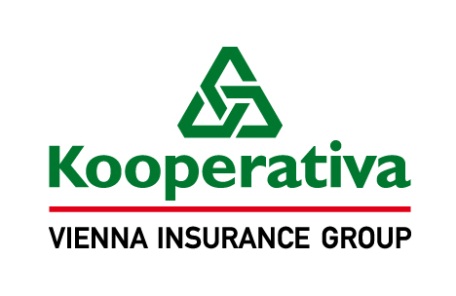 Dodatek č. 2 k pojistné smlouvě č. 7720947661Kooperativa pojišťovna, a.s., Vienna Insurance Groupse sídlem Praha 8, Pobřežní 665/21, PSČ 186 00, Česká republika IČO:  47116617 zapsaná v obchodním rejstříku u Městského soudu v Praze, sp. zn. B 1897(dále jen „pojistitel“),zastoupený na základě zmocnění níže podepsanými osobami Pracoviště:	Kooperativa pojišťovna, a.s., Vienna Insurance Group, Agentura střední Čechy, Prosecká 855/68, Praha 9, PSČ 190 00aJihoměstská sociální a.s.se sídlem: 149 41  Praha 4 – Háje, Ocelíkova 672/1, Česká republikaIČO: 28461835zapsaná v obchodním rejstříku vedeném Městským soudem v Praze, sp. zn. B 14669(dále jen „pojistník”),zastoupený osobou dle výpisu z obchodního rejstříkuKorespondenční adresa pojistníka je totožná s adresou sídla pojistníka.uzavírají ve smyslu zákona č. 89/2012 Sb., občanského zákoníku, tento dodatek k pojistné smlouvě, který spolu s pojistnými podmínkami pojistitele a přílohami, na které se tento dodatek, tvoří nedílný celek.Tento dodatek byl sjednán prostřednictvím pojišťovacího makléřePLATINUM Consulting s. r. o. se sídlem: 150 00  Praha 5, Ke Koulce 646/2IČO: 28255623(dále jen „pojišťovací makléř“)Korespondenční adresa pojišťovacího makléře: 182 00 Praha 8, Čimická 818/86S účinností od 9. 12. 2017 zní výše uvedená pojistná smlouva (včetně výše uvedených údajů o výše uvedených subjektech) takto*:* pokud se v tomto novém znění používá pojem „tento dodatek“, považuje se za něj tento dodatekČlánek I.Úvodní ustanoveníPojištěným je:pojistníkKomunitní centrum MEZI DOMY, z. ú.; IČO: 05282471; sídlo: 149 00  Praha 4 – Háje, Ocelíkova 672/1K tomuto pojištění se vztahují: Všeobecné pojistné podmínky (dále jen „VPP“), Zvláštní pojistné podmínky (dále jen „ZPP“) a Dodatkové pojistné podmínky (dále jen „DPP“).Všeobecné pojistné podmínky 	VPP P-100/14 - pro pojištění majetku a odpovědnosti	Zvláštní pojistné podmínkyZPP P-150/14 - pro živelní pojištěníZPP P-200/14 - pro pojištění pro případ odcizeníZPP P-600/14 - pro pojištění odpovědnosti za újmu	Dodatkové pojistné podmínky DPP P-520/14 - pro pojištění hospodářských rizik, sestávající se z následujících doložek:	Živel 
DZ101 - Lehké stavby, dřevostavby - Výluka 	DZ106 - Zásoby a jejich uložení - Vymezení podmínek 	DZ112 - Fotovoltaická elektrárna - Výluka 	DZ113 - Atmosférické srážky- Rozšíření rozsahu pojištění 	DZ114 - Nepřímý úder blesku - Rozšíření rozsahu pojištění 	Zabezpečení	DOZ101 - Předepsané způsoby zabezpečení pojištěných věcí (netýká se finančních prostředků a cenných předmětů) 	DOZ102 - Předepsané způsoby zabezpečení finančních prostředků a cenných předmětů 	DOZ104 -	Loupež přepravovaných peněz nebo cenin - Předepsané způsoby zabezpečení peněz a cenin přepravovaných osobou provádějící přepravu	DOZ105 - Předepsané způsoby zabezpečení - Výklad pojmů 	Obecné	DOB101 - Elektronická rizika - Výluka 	DOB103 - Výklad pojmů pro účely pojistné smlouvy 	DOB105 - Tíha sněhu, námraza - Vymezení podmínek 	DOB107 - Definice jedné pojistné události pro pojistná nebezpečí povodeň, záplava, vichřice, krupobití 	Odpovědnost za újmu	DODP102 - Pojištění obecné odpovědnosti za újmu a pojištění odpovědnosti za újmu způsobenou vadou výrobku a vadou práce po předání - Základní rozsah pojištění 	DODP103 - Cizí věci převzaté – Rozšíření rozsahu pojištění	DODP104 - Cizí věci užívané - Rozšíření rozsahu pojištění 	DODP105 - Náklady zdravotní pojišťovny a regresy dávek nemocenského pojištění - Rozšíření rozsahu pojištění 	DODP109 - Provoz pracovních strojů - Rozšíření rozsahu pojištění 	DODP111 - Čisté finanční škody - k pojištění obecné odpovědnosti za újmu - Rozšíření rozsahu pojištění 	DODP118 - Poskytování sociálních služeb - Rozšíření rozsahu pojištění	DODP120 - Odpovědnost obchodní korporace za újmu členům svých orgánů v souvislosti s výkonem jejich funkce - Rozšíření rozsahu pojištěníČlánek II.Druhy a způsoby pojištění, předměty a rozsah pojištěníObecná ujednání pro pojištění majetku Pravidla pro stanovení výše pojistného plnění jsou podrobně upravena v pojistných podmínkách vztahujících se ke sjednanému pojištění a v dalších ustanoveních této pojistné smlouvy. Na stanovení výše pojistného plnění tedy může mít vliv např. stupeň opotřebení, provedení opravy či znovupořízení nebo způsob zabezpečení pojištěných věcí.Pro pojištění majetku je místem pojištění A01 – 148 00  Praha 4 - Chodov, Petýrkova 1952/22,A02 – 148 00  Praha 4 - Chodov, Blatenská 2146/4,A03 – 149 00  Praha 4 - Chodov, Šalounova 2025/7,A04 – 149 00  Praha 4 - Chodov, Křejpského 1502/8,A05 – 149 00  Praha 4 - Háje, Janouchova 670/1,není-li dále uvedeno jinak.Přehled sjednaných pojištěníSjednaný rozsah pojištění se mění následovně:2.1.1 Živelní pojištěníRozsah pojištění, uvedený v pojistné smlouvě, se nemění.*) není-li uvedeno, sjednává se pojištění s pojistnou hodnotou uvedenou v příslušných pojistných podmínkách2.2.1 Pojištění pro případ odcizeníRozsah pojištění, uvedený v pojistné smlouvě, se nemění.*) není-li uvedeno, sjednává se pojištění s pojistnou hodnotou uvedenou v příslušných pojistných podmínkách 2.3.1 Pojištění pro případ vandalismuRozsah pojištění, uvedený v pojistné smlouvě, se nemění.*) není-li uvedeno, sjednává se pojištění s pojistnou hodnotou uvedenou v příslušných pojistných podmínkách 2.4.1 Pojištění odpovědnosti za újmuRozsah pojištění, uvedený v dodatku č. 1, se nemění.Pojištění pro případ odcizení – loupež přepravovaných peněz nebo ceninNově se tímto dodatkem sjednává pojištění v níže uvedeném rozsahu:*) není-li uvedeno, sjednává se pojištění s pojistnou hodnotou uvedenou v příslušných pojistných podmínkách 1)	nová cena je vyjádření pojistné hodnoty ve smyslu ustanovení čl. 21 odst. 2) písm. a) VPP P-100/14	časová cena je vyjádření pojistné hodnoty věci ve smyslu ustanovení čl. 21 odst. 2) písm. b) VPP P-100/14	obvyklá cena je vyjádření pojistné hodnoty věci ve smyslu ustanovení čl. 21 odst. 2) písm. c) VPP P-100/14	jiná cena je vyjádření pojistné hodnoty věci ve smyslu čl. V. Zvláštní ujednání této pojistné smlouvy2)	první riziko ve smyslu ustanovení čl. 23 odst. 1) písm. a) VPP P-100/143)	MRLP je horní hranicí pojistného plnění v souhrnu ze všech pojistných událostí vzniklých v jednom pojistném roce. Je-li pojištění sjednáno na dobu kratší než jeden pojistný rok je MRLP horní hranicí pojistného plnění v souhrnu ze všech pojistných událostí vzniklých za dobu trvání pojištění. 4)	zlomkové pojištění ve smyslu čl. 23 odst. 1) písm. b) VPP P-100/145)	spoluúčast může být vyjádřena pevnou částkou, procentem, časovým úsekem nebo jejich kombinací ve smyslu čl. 11 odst. 4) VPP P-100/146)	odchylně od čl. 8 odst. 1) věta druhá ZPP P-600/14 poskytne pojistitel na úhradu všech pojistných událostí nastalých během jednoho pojistného roku pojistné plnění v souhrnu maximálně do výše limitu pojistného plnění7)	odchylně od čl. 8 odst. 2) věta třetí ZPP P-600/14 poskytne pojistitel na úhradu všech pojistných událostí nastalých během jednoho pojistného roku pojistné plnění v souhrnu maximálně do výše sublimitu pojistného plnění8)	dobou ručení se rozumí doba ve smyslu čl. 11 odst. 5) ZPP P-400/14  9)	integrální časová franšíza je časový úsek specifikovaný několika pracovními dny. Právo na pojistné plnění vzniká jen tehdy, je-li přerušení nebo omezení provozu pojištěného delší než tento počet pracovních dní. Je-li však přerušení nebo omezení provozu pojištěného delší než tento počet pracovních dní, nemá integrální časová franšíza vliv na výši pojistného plnění.10)	agregovaná pojistná částka se sjednává v případě pojištění souboru věcí, celková pojistná částka se sjednává v případě pojištění výčtu jednotlivých věcí a součtu jejich hodnot11)	MRLPPR je horní hranicí plnění pojistitele v souhrnu ze všech pojistných událostí, u nichž věcná škoda, která byla důvodem jejich vzniku, nastala během jednoho pojistného roku. Je-li pojištění přerušení provozu sjednáno na dobu kratší než jeden pojistný rok, je MRLPPR horní hranicí plnění pojistitele v souhrnu ze všech pojistných událostí, u nichž věcná škoda, která byla důvodem jejich vzniku, nastala během doby trvání pojištění. Není-li sjednán limit plnění pojistitele pro jednu pojistnou událost, považuje se sjednaný MRLPPR i za limit plnění pojistitele pro jednu pojistnou událost. 12)	MRLPPR v rámci stanovené pojistné částky ve smyslu ustanovení čl. 23 odst. 1) písm. c) VPP P-100/14Pojistné plnění Pojistné plnění ze všech pojištění sjednaných touto pojistnou smlouvou, v souhrnu za všechny pojistné události způsobené povodní nebo záplavou, nastalé v průběhu jednoho pojistného roku (resp. je-li pojištění sjednáno na dobu kratší než jeden pojistný rok, v průběhu trvání pojištění), je omezeno maximálním ročním limitem pojistného plnění ve výši 6.000.000,- Kč; tím nejsou dotčena jiná ujednání, z nichž vyplývá povinnost pojistitele poskytnout pojistné plnění v nižší nebo stejné výši.Pojistné plnění ze všech pojištění sjednaných touto pojistnou smlouvou, v souhrnu za všechny pojistné události způsobené vichřicí nebo krupobitím, nastalé v průběhu jednoho pojistného roku (resp. je-li pojištění sjednáno na dobu kratší než jeden pojistný rok, v průběhu trvání pojištění), je omezeno maximálním ročním limitem pojistného plnění ve výši 10.000.000,- Kč; tím nejsou dotčena jiná ujednání, z nichž vyplývá povinnost pojistitele poskytnout pojistné plnění v nižší nebo stejné výši.Pojistné plnění ze všech pojištění sjednaných touto pojistnou smlouvou, v souhrnu za všechny pojistné události způsobené sesouváním půdy, zřícením skal nebo zemin, sesouváním nebo zřícením lavin, zemětřesením, tíhou sněhu nebo námrazy nastalé v průběhu jednoho pojistného roku (resp. je-li pojištění sjednáno na dobu kratší než jeden pojistný rok, v průběhu trvání pojištění), je omezeno maximálním ročním limitem pojistného plnění ve výši 10.000.000,- Kč; tím nejsou dotčena jiná ujednání, z nichž vyplývá povinnost pojistitele poskytnout pojistné plnění v nižší nebo stejné výši.Pojistné plnění z pojištění sjednaného doložkou DZ113, v souhrnu za všechny pojistné události nastalé v průběhu jednoho pojistného roku (resp. je-li pojištění sjednáno na dobu kratší než jeden pojistný rok, v průběhu trvání pojištění), je omezeno maximálním ročním limitem pojistného plnění ve výši 100.000,- Kč. Od celkové výše pojistného plnění za každou pojistnou událost z pojištění dle doložky DZ113 se odečítá spoluúčast ve výši 10 % min. však 2.000,- Kč.Pojistné plnění z pojištění sjednaného doložkou DZ114, v souhrnu za všechny pojistné události nastalé v průběhu jednoho pojistného roku (resp. je-li pojištění sjednáno na dobu kratší než jeden pojistný rok, v průběhu trvání pojištění), je omezeno maximálním ročním limitem pojistného plnění ve výši 200.000,- Kč. Od celkové výše pojistného plnění za každou pojistnou událost z pojištění dle doložky DZ114 se odečítá spoluúčast ve výši 5.000,- Kč.Článek III.Výše a způsob placení pojistnéhoPojistné za po zohlednění změn provedených tímto dodatkem činí: Souhrn pojistného za sjednaná pojištění za jeden pojistný rok činí 	55.522,- KčPo uplatnění obchodní slevy ve výši	50 %celkové pojistné za sjednaná pojištění po slevách za jeden pojistný rok činí	27.761,- KčPojistné je sjednáno jako běžné. Pojistné období je dvanáctiměsíční. Pojistné je splatné k datu 9. 12. 2017 a v částce 27.761,- Kč. Pojistník je povinen uhradit pojistné v uvedené výši na účet zplnomocněného makléře č.ú. 4316637399/0800, vedený u České spořitelny, a.s., pod variabilním symbolem uvedeným na faktuře vystavené zplnomocněným makléřem. Výše uvedené pojistné je stanoveno bez pojistné či jiné obdobné daně (dále jen „daň“) za rizika umístěná v členském státě Evropské unie nebo Evropského hospodářského prostoru. Smluvní strany se dohodly, že v případě zavedení daně z pojištění sjednaného touto pojistnou smlouvou, kterou bude po nabytí účinnosti příslušných právních předpisů na území tohoto jiného členského státu pojistitel povinen odvést, se pojistník zavazuje uhradit nad rámec pojistného předepsaného v této pojistné smlouvě i náklady odpovídající této povinnosti. Ustanovení tohoto bodu neplatí pro daně, které jsou případně v bodě 1. tohoto článku výslovně uvedeny.Článek IV.Hlášení škodných událostíVznik škodné události je pojistník (pojištěný) povinen oznámit přímo nebo prostřednictvím zplnomocněného pojišťovacího makléře bez zbytečného odkladu na jeden z níže uvedených kontaktních údajů:Kooperativa pojišťovna, a.s., Vienna Insurance GroupCentrum zákaznické podpory - Centrální podatelna664 42 Modřice, Brněnská 634Tel.: 957 105 105fax: 547 212 602, 547 212 561E-mail: podatelna@koop.cz; www.koop.czNa výzvu pojistitele je pojistník (pojištěný nebo jakákoliv jiná osoba) povinen oznámit vznik škodné události písemnou formou. Článek V.Zvláštní ujednáníUjednává se, že se ruší ustanovení čl. 1 odst. 7) a 8), čl. 3 odst. 5), čl. 6 odst. 3) a čl. 9 ZPP P-150/14. Článek VI.Prohlášení pojistníkaPojistník potvrzuje, že před uzavřením pojistné smlouvy převzal v listinné nebo, s jeho souhlasem, v jiné textové podobě (např. na trvalém nosiči dat) Informace pro zájemce o pojištění a seznámil se s nimi. Pojistník si je vědom, že se jedná o důležité informace, které mu napomohou porozumět podmínkám sjednávaného pojištění, obsahují upozornění na důležité aspekty pojištění i významná ustanovení pojistných podmínek.Pojistník potvrzuje, že před uzavřením pojistné smlouvy mu byly oznámeny informace v souladu s ustanovením § 2760 občanského zákoníku.Pojistník potvrzuje, že byl informován o rozsahu a účelu zpracování jeho osobních údajů a o právu přístupu k nim v souladu s ustanovením § 11, 12, 21 zákona č. 101/2000 Sb. o ochraně osobních údajů.Pojistník potvrzuje, že před uzavřením pojistné smlouvy převzal v listinné nebo jiné textové podobě (např. na trvalém nosiči dat) dokumenty uvedené v čl. I. bodu 2. této pojistné smlouvy a seznámil se s nimi. Pojistník si je vědom, že tyto dokumenty tvoří nedílnou součást pojistné smlouvy a upravují rozsah pojištění, jeho omezení (včetně výluk), práva a povinnosti účastníků pojištění a následky jejich porušení a další podmínky pojištění a pojistník je jimi vázán stejně jako pojistnou smlouvou.Pojistník potvrzuje, že adresa jeho sídla/bydliště/trvalého pobytu/místa podnikání a kontakty elektronické komunikace uvedené v této pojistné smlouvě jsou aktuální, a souhlasí, aby tyto údaje byly v případě jejich rozporu s jinými údaji uvedenými v dříve uzavřených pojistných smlouvách, ve kterých je pojistníkem nebo pojištěným, využívány i pro účely takových pojistných smluv. S tímto postupem pojistník souhlasí i pro případ, kdy pojistiteli oznámí změnu jeho sídla/bydliště/trvalého pobytu/místa podnikání nebo kontaktů elektronické komunikace v době trvání této pojistné smlouvy. Tím není dotčena možnost používání jiných údajů uvedených v dříve uzavřených pojistných smlouvách.Pojistník prohlašuje, že má oprávněnou potřebu ochrany před následky pojistné události (pojistný zájem). Pojistník prohlašuje, že věci nebo jiné hodnoty pojistného zájmu pojištěné touto pojistnou smlouvou nejsou k datu uzavření pojistné smlouvy pojištěny proti stejným nebezpečím u jiného pojistitele, pokud není v této pojistné smlouvě výslovně uvedeno jinak.Pokud výše uvedená pojistná smlouva, resp. dodatek k pojistné smlouvě (dále jen „smlouva“) podléhá povinnosti uveřejnění v registru smluv (dále jen „registr“) ve smyslu zákona č. 340/2015 Sb., zavazuje se pojistník k jejímu uveřejnění v rozsahu, způsobem a ve lhůtách stanovených citovaným zákonem. To nezbavuje pojistitele práva, aby smlouvu uveřejnil v registru sám, s čímž pojistník souhlasí. Pokud je pojistník odlišný od pojištěného, pojistník dále potvrzuje, že každý pojištěný souhlasil s uveřejněním smlouvy. Při vyplnění formuláře pro uveřejnění smlouvy v registru je pojistník povinen vyplnit údaje o pojistiteli (jako smluvní straně), do pole „Datová schránka“ uvést: n6tetn3 a do pole „Číslo smlouvy“ uvést číslo této pojistné smlouvy.Pojistník se dále zavazuje, že před zasláním smlouvy k uveřejnění zajistí znečitelnění neuveřejnitelných informací (např. osobních údajů o fyzických osobách). Smluvní strany se dohodly, že ode dne nabytí účinnosti smlouvy (resp. dodatku) jejím zveřejněním v registru se účinky pojištění, včetně práv a povinností z něj vyplývajících, vztahují i na období od data uvedeného jako počátek pojištění (resp. od data uvedeného jako počátek změn provedených dodatkem, jde-li o účinky dodatku) do budoucna. Článek VII.Závěrečná ustanoveníNení-li ujednáno jinak, je pojistnou dobou doba od 9. 12. 2015 (počátek pojištění) do 8. 12. 2018 (konec pojištění).Tímto dodatkem provedené změny nabývají účinnosti dnem 9. 12. 2017.Tímto dodatkem provedené změny a případná tímto dodatkem sjednaná nová pojištění se nevztahují na dobu (nevznikají) před účinností tohoto dodatku.Odpověď pojistníka na návrh pojistitele na uzavření tohoto dodatku (dále jen „nabídka“) s dodatkem nebo odchylkou od nabídky se nepovažuje za její přijetí, a to ani v případě, že se takovou odchylkou podstatně nemění podmínky nabídky.Ujednává se, že tento dodatek musí být uzavřen pouze v písemné formě, a to i v případě, že je pojištění tímto dodatkem ujednáno na pojistnou dobu kratší než jeden rok. Tento dodatek může být měněn pouze písemnou formou.Subjektem věcně příslušným k mimosoudnímu řešení spotřebitelských sporů z tohoto pojištění je Česká obchodní inspekce, Štěpánská 567/15, 120 00 Praha 2, www.coi.cz.Pojistník prohlašuje, že uzavřel s pojišťovacím makléřem smlouvu, na jejímž základě pojišťovací makléř vykonává zprostředkovatelskou činnost v pojišťovnictví pro pojistníka, a to v rozsahu této pojistné smlouvy ve znění tohoto dodatku. Smluvní strany se dohodly, že veškeré písemnosti mající vztah k pojištění sjednanému touto pojistnou smlouvou ve znění tohoto dodatku doručované pojistitelem pojistníkovi nebo pojištěnému se považují za doručené pojistníkovi nebo pojištěnému doručením pojišťovacímu makléři. Odchylně od čl. 18 VPP P-100/14 se pro tento případ „adresátem“ rozumí pojišťovací makléř. Dále se smluvní strany dohodly, že veškeré písemnosti mající vztah k pojištění sjednanému touto pojistnou smlouvou ve znění tohoto dodatku doručované pojišťovacím makléřem za pojistníka nebo pojištěného pojistiteli se považují za doručené pojistiteli od pojistníka nebo pojištěného, a to doručením pojistiteli.Dodatek byl vypracován ve čtyřech stejnopisech, pojistník obdrží jeden stejnopis, pojistitel si ponechá dva stejnopisy a pojišťovací makléř obdrží jeden stejnopis. Stejnopis tohoto dodatku, který obdrží pojistník, je zároveň potvrzením o uzavření pojistné smlouvy (pojistkou) ve smyslu zákona o pojistné smlouvě. Tento dodatek obsahuje osm stran. P-520/14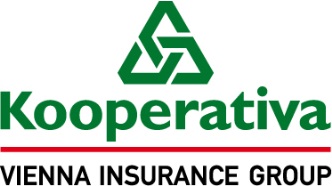 DODATKOVÉ POJISTNÉ PODMÍNKY 
PRO POJIŠTĚNÍ HOSPODÁŘSKÝCH RIZIKNásledující doložky z těchto dodatkových pojistných podmínek rozšiřují, upřesňují, případně vymezují ustanovení Zvláštních pojistných podmínek.Doložka DZ101 - Lehké stavby, dřevostavby - Výluka (1401)Odchylně od čl. 1 ZPP P-150/14 se pojištění nevztahuje na budovy, ostatní stavby nebo mobilní buňky:a)	s dřevěnou nebo nechráněnou ocelovou nosnou konstrukcí a s opláštěním z rostlého dřeva (prkna, fošny, kulatina, půlkulatina), b)	z desek na bázi dřeva a papíru (dřevotřískové, pilinové desky, překližky, desky z odpadní papírové hmoty apod.), c)	s lehkou kovovou konstrukcí s textilním opláštěním, d)	nafukovací haly.Doložka DZ106 - Zásoby a jejich uložení - Vymezení podmínek (1401)1.	Zásoby musí být uskladněny s ohledem na jejich rozměry, povahu a odolnost proti fyzikálním a chemickým vlivům takovým způsobem, aby možnost jejich poškození byla minimalizována. Zásoby musí být uskladněny tak, aby byly chráněny před povětrnostními vlivy (zastřešení), bylo možné průběžně kontrolovat jejich stav a bylo možné je přemístit v případě ohrožení živelní událostí. 2.	Zásoby s omezenou dobou skladovatelnosti jsou předmětem pojištění pouze po dobu minimální trvanlivosti stanovené jejich výrobcem. Škoda vzniklá na zásobách po uplynutí doby minimální trvanlivosti pojistnou událostí není.Doložka DZ112 - Fotovoltaická elektrárna - Výluka (1401)Z pojištění dle ZPP P-150/14 nevzniká právo na plnění za škody všeho druhu vzniklé na fotovoltaické elektrárně, a to i pokud jde o příslušenství a stavební součásti budovy nebo ostatní stavby.Doložka DZ113 - Atmosférické srážky - Rozšíření rozsahu pojištění (1401)1.	Odchylně od čl. 2 ZPP P-150/14 se pojištění vztahuje i na poškození nebo zničení pojištěné budovy nebo ostatní stavby nebo pojištěné věci v nich uložené vodou z přívalového deště, která vnikne do pojištěné budovy nebo ostatní stavby a poškodí nebo zničí pojištěné věci. 2.	Odchylně od čl. 2 ZPP P-150/14  se pojištění vztahuje i na poškození nebo zničení pojištěné budovy nebo ostatní stavby nebo pojištěné věci v nich uložené působením vody vzniklé táním sněhové nebo ledové vrstvy, která vnikne do pojištěné budovy nebo ostatní stavby a poškodí nebo zničí pojištěné věci.3.	Pojištění se vztahuje i na poškození nebo zničení pojištěné budovy nebo ostatní stavby nebo pojištěné věci v nich uložené, kdy v důsledku sněhové nebo ledové vrstvy svodem dešťové vody neodtéká roztátý sníh nebo led nebo svod dešťové vody nestačí odebírat vodu z přívalového deště, přičemž vnější plášť ani zastřešení pojištěné budovy nejeví známky poruchy, poškození nebo zhoršení své funkčnosti.4.	Pojištění se nevztahuje na škody způsobené v důsledku vniknutí vody z přívalového deště do pojištěné budovy nebo ostatní stavby nedostatečně uzavřenými okny, venkovními dveřmi nebo neuzavřenými vnějšími stavebními otvory.5.	Pojištění se dále nevztahuje na poškození nebo zničení budovy nebo ostatní stavby nebo věci normálními atmosférickými srážkami, s nimiž je třeba podle ročního období a místních poměrů počítat.6.	Nárok na pojistné plnění nevzniká, jestliže pojištěná budova nebo ostatní stavba nebo pojištěná věc byla poškozena nebo zničena působením vlhkosti, hub nebo plísní v přímé souvislosti s vniknutím nebo prosáknutím vody z přívalového deště do pojištěné budovy nebo ostatní stavby.7.	Pro účely pojištění dle této doložky se za přívalový déšť považuje déšť velké intenzity a obvykle krátkého trvání a malého plošného rozsahu, který způsobuje prudké rozvodnění malých toků a značné zatížení kanalizačních sítí. V případě škodné události je pro posouzení, zda se jednalo o přívalový déšť rozhodující údaj Českého hydrometeorologického úřadu.8.	Pojištění se sjednává s maximálním ročním limitem pojistného plnění uvedeným v pojistné smlouvě.Doložka DZ114 - Nepřímý úder blesku - Rozšíření rozsahu pojištění (1404)1.	Ujednává se, že odchylně od ZPP P-150/14 se pojištění vztahuje i na poškození nebo zničení elektrických a elektronických strojů, přístrojů a zařízení (včetně elektroinstalace na budovách nebo ostatních stavbách) přepětím, zkratem nebo indukcí v příčinné souvislosti s úderem blesku, při bouřkách, při spínání v napájecích sítích nebo při výboji statické elektřiny. 2.	Pojištění se sjednává se spoluúčastí a maximálním ročním limitem pojistného plnění uvedenými v pojistné smlouvě.Doložka DOZ101 - Předepsané způsoby zabezpečení pojištěných věcí (netýká se finančních prostředků a cenných předmětů) (1401)1.	Tato doložka stanoví požadované způsoby zabezpečení pojištěných věcí proti krádeži s překonáním překážky, vandalismu a v uvedených případech proti loupeži v návaznosti na ujednání ZPP P-200/14 a stanoví odpovídající limity pojistného plnění. A pokud je sjednáno pojištění přerušení nebo omezení provozu dle ZPP P-400/14 s doložkou DPR109 stanoví požadované způsoby zabezpečení věci sloužící provozu pojištěného.2.	Bez ohledu na jiná ujednání této pojistné smlouvy je pojistné plnění pro každou pojistnou událost, která nastane z příčiny krádeže s překonáním překážky nebo vandalismu omezeno maximálním kumulovaným limitem pojistného plnění (dále jen „LPPU“) podle skutečného zabezpečení pojištěných věcí proti krádeži s překonáním překážky nebo vandalismu. Tento sjednaný LPPU neruší dílčí sjednané limity plnění uvedené v pojistné smlouvě pro pojištěné věci a pojistná nebezpečí. V případě pojistných událostí nastalých krádeží s překonáním překážky nebo vandalismem a následným přerušením provozu je uvedený kumulovaný limit pojistného plnění podle skutečného zabezpečení horní hranicí plnění z obou druhů pojištění (v součtu).Obecné požadavky na způsoby zabezpečení pojištěných věcí3.	Pojištěný je povinen zajistit, aby v době pojistné události byly v závislosti na požadovaném způsobu uložení a zabezpečení pojištěných věcí v konkrétním případě:a)	uzavírací a uzamykací mechanismy funkční,b)	otevíratelné otvory, jako jsou okna, výlohy, světlíky aj., zevnitř uzavřeny, a pokud jsou otevíratelné zvenčí, i uzamčeny,c)	dveře, vrata, vstupy, vjezdy apod. řádně uzavřeny a uzamčeny,d)	ostatní otvory o velikosti 600 cm2 a větší zevnitř zneprůchodněny,e)	poplachový zabezpečovací a tísňový systém (PZTS, dříve EZS) funkční a ve stavu střežení,f)	schránky a trezory řádně uzavřeny a uzamčeny.4.	Pokud jsou klíče od dveří a vstupů uloženy v místě pojištění, ve kterém jsou uloženy pojištěné věci, musí být tyto klíče uloženy (uschovány) v uzavřeném a uzamčeném trezoru nebo schránce, nebo v uzavřeném prostoru, který má shodné nebo vyšší zabezpečení ve srovnání s uzavřenými prostory, jejichž klíče jsou v něm uloženy. Musí být řádně uzavřen a uzamčen nebo trvale střežen fyzickou ostrahou (např. nepřetržitě obsluhovaná vrátnice). V opačném případě musí být tyto klíče uloženy mimo místo pojištění, ve kterém jsou pojištěné věci uloženy. 5.	Klíče od trezorů a schránek nesmí být uloženy (uschovány) v tomtéž místě pojištění, ve kterém jsou pojištěné věci uloženy.6.	Další požadavky na uložení a zabezpečení pojištěných věcí podle jejich charakteru a hodnoty vztahující se k jednotlivým limitům plnění pojistitele jsou uvedeny v následujících tabulkách 1. až 4.7.	Nedílnou součástí této doložky je výklad pojmů uvedený v doložce DOZ105.8.	Za pojištěné věci se považují pojištěné zásoby, vlastní movité zařízení a vybavení, cizí předměty užívané, cizí předměty převzaté, věci umělecké, historické nebo sběratelské hodnoty a dokumentace.9.	Bylo-li odcizeno mobilní elektronické zařízení z motorového vozidla, vzniká pojištěnému právo na plnění pouze v případě, pokud jsou současně splněny následující podmínky:a)	motorové vozidlo, z něhož bylo zařízení odcizeno, bylo uzamčeno, mělo uzavřená okna a mělo pevnou střechu,b)	odcizené zařízení bylo v době vzniku škody umístěno v zavazadlovém prostoru a nebylo zvnějšku viditelné, nebo bylo umístěno v uzamčené příruční schránce vozidla,c)	škoda vznikla prokazatelně v době od 6.00 do 22.00 hod.; ustanovení tohoto písmene neplatí, pokud bylo motorové vozidlo odstaveno v uzamčené garáži nebo na hlídaném parkovišti.Pojištěné věci uložené v uzavřeném prostoru typu „A“.Tabulka č. 1 Další požadavky na způsoby zabezpečení proti krádeži s překonáním překážky a vandalismu, způsob zabezpečení rovněž platí pro věci sloužící provozu pojištěného ve smyslu ZPP P-400/14*) LPPU - maximální kumulovaný limit pojistného plnění pro každou pojistnou událost, která nastane z příčiny krádeže s překonáním překážky nebo vandalismu. V případě pojistných událostí nastalých krádeží s překonáním překážky nebo vandalismem a následným přerušením provozu je uvedený kumulovaný limit pojistného plnění podle skutečného zabezpečení horní hranicí plnění z obou druhů pojištění (v součtu). Pojištěné věci uložené v uzavřeném prostoru typu „B“.Tabulka č. 2  Další požadavky na způsoby zabezpečení proti krádeži s překonáním překážky a vandalismu, způsob zabezpečení rovněž platí pro věci sloužící provozu pojištěného ve smyslu ZPP P-400/14*) LPPU - maximální kumulovaný limit pojistného plnění pro každou pojistnou událost, která nastane z příčiny krádeže s překonáním překážky nebo vandalismu. V případě pojistných událostí nastalých krádeží s překonáním překážky nebo vandalismem a následným přerušením provozu je uvedený kumulovaný limit pojistného plnění podle skutečného zabezpečení horní hranicí plnění z obou druhů pojištění (v součtu). Pojištěné věci uložené v uzavřeném prostoru typu „C“Tabulka č. 3 Další požadavky na způsoby zabezpečení proti krádeži s překonáním překážky a vandalismu, způsob zabezpečení rovněž platí pro věci sloužící provozu pojištěného ve smyslu ZPP P-400/14*) LPPU - maximální kumulovaný limit pojistného plnění pro každou pojistnou událost, která nastane z příčiny krádeže s překonáním překážky nebo vandalismu. V případě pojistných událostí nastalých krádeží s překonáním překážky nebo vandalismem a následným přerušením provozu je uvedený kumulovaný limit pojistného plnění podle skutečného zabezpečení horní hranicí plnění z obou druhů pojištění (v součtu). Vlastní věci uložené mimo uzavřený prostor na oploceném prostranstvíPojištění se vztahuje na škody vzniklé krádeží s překonáním překážky na věcech, u kterých je obvyklé vzhledem k jejich vlastnostem a charakteru (hmotnost, objem, druh materiálu apod.) uložení na oploceném prostranství. Pojištění se nevztahuje na škody vzniklé na cenných předmětech, věcech umělecké, historické nebo sběratelské hodnoty, dokumentaci, finančních prostředcích, ručním nářadí, výpočetní technice, elektronických zařízeních (pokud nejsou součástí nebo příslušenstvím jiné věci) apod.Tabulka č. 4 Další požadavky na způsoby zabezpečení proti krádeži s překonáním překážky a vandalismu, způsob zabezpečení rovněž platí pro věci sloužící provozu pojištěného ve smyslu ZPP P-400/14*) LPPU - maximální kumulovaný limit pojistného plnění pro každou pojistnou událost, která nastane z příčiny krádeže s překonáním překážky nebo vandalismu. V případě pojistných událostí nastalých krádeží s překonáním překážky nebo vandalismem a následným přerušením provozu je uvedený kumulovaný limit pojistného plnění podle skutečného zabezpečení horní hranicí plnění z obou druhů pojištění (v součtu). Doložka DOZ102 - Předepsané způsoby zabezpečení finančních prostředků a cenných předmětů (1401)1.	Tato doložka stanoví požadované způsoby zabezpečení pojištěných věcí proti krádeži s překonáním překážky, vandalismu v návaznosti na ujednání ZPP P-200/14 a stanoví odpovídající limity pojistného plnění.2.	Bez ohledu na jiná ujednání této pojistné smlouvy je pojistné plnění pro každou pojistnou událost, která nastane z příčiny krádeže s překonáním překážky nebo vandalismu omezeno maximálním kumulovaným limitem pojistného plnění (dále jen „LPPU“) podle skutečného zabezpečení finančních prostředků a cenných předmětů proti krádeži s překonáním překážky nebo vandalismu. Tento sjednaný LPPU neruší dílčí sjednané limity plnění uvedené v pojistné smlouvě pro pojištěné věci a pojistná nebezpečí. V případě pojistných událostí nastalých krádeží s překonáním překážky nebo vandalismem a následným přerušením provozu je uvedený kumulovaný limit pojistného plnění podle skutečného zabezpečení horní hranicí plnění z obou druhů pojištění (v součtu). Obecné požadavky na způsoby zabezpečení pojištěných věcí3.	Pojištěný je povinen zajistit, aby v době pojistné události byly v závislosti na požadovaném způsobu uložení a zabezpečení pojištěných věcí v konkrétním případě:a)	uzavírací a uzamykací mechanismy funkční,b)	otevíratelné otvory, jako jsou okna, výlohy, světlíky aj., zevnitř uzavřeny, a pokud jsou otevíratelné zvenčí, i uzamčeny,c)	dveře, vrata, vstupy, vjezdy apod. řádně uzavřeny a uzamčeny,d)	ostatní otvory o velikosti 600 cm2 a větší zevnitř zneprůchodněny,e)	poplachový zabezpečovací a tísňový systém (PZTS, dříve EZS) funkční a ve stavu střežení,f)	schránky a trezory řádně uzavřeny a uzamčeny.4.	Pokud jsou klíče od dveří a vstupů uloženy v místě pojištění, ve kterém jsou uloženy pojištěné věci, musí být tyto klíče uloženy (uschovány) v uzavřeném a uzamčeném trezoru nebo schránce, nebo v uzavřeném prostoru, který má shodné nebo vyšší zabezpečení ve srovnání s uzavřenými prostory, jejichž klíče jsou v něm uloženy. Musí být řádně uzavřen a uzamčen nebo trvale střežen fyzickou ostrahou (např. nepřetržitě obsluhovaná vrátnice). V opačném případě musí být tyto klíče uloženy mimo místo pojištění, ve kterém jsou pojištěné věci uloženy.5.	Klíče od trezorů a schránek nesmí být uloženy (uschovány) v tomtéž místě pojištění, ve kterém jsou pojištěné věci uloženy.6.	Další požadavky na uložení a zabezpečení pojištěných věcí podle jejich charakteru a hodnoty vztahující se k jednotlivým limitům plnění pojistitele jsou uvedeny v následujících tabulkách 1. a 2.7.	Nedílnou součástí této doložky je výklad pojmů uvedený v doložce DOZ105.Finanční prostředky a cenné předměty uložené v uzavřeném prostoru typu „A“.Tabulka č. 1 Další požadavky na způsoby zabezpečení proti krádeži s překonáním překážky a vandalismuTabulka č. 2 Další požadavky na způsoby zabezpečení proti krádeži s překonáním překážky a vandalismu*) LPPU - maximální kumulovaný limit pojistného plnění pro každou pojistnou událost, která nastane z příčiny krádeže s překonáním překážky nebo vandalismu. V případě pojistných událostí nastalých krádeží s překonáním překážky nebo vandalismem a následným přerušením provozu je uvedený kumulovaný limit pojistného plnění podle skutečného zabezpečení horní hranicí plnění z obou druhů pojištění (v součtu).Doložka DOZ104 - Loupež přepravovaných peněz nebo cenin - Předepsané způsoby zabezpečení peněz a cenin přepravovaných osobou provádějící přepravu (1401)1.	Tato doložka stanoví požadované způsoby zabezpečení proti odcizení peněz nebo cenin, které přepravuje pojištěný nebo osoba jím pověřená, loupeží v návaznosti na ujednání ZPP P-200/14 a odpovídající limity pojistného plnění.2.	Pojištěný je povinen zabezpečit přepravované peníze a ostatní ceniny tak, aby toto zabezpečení minimálně odpovídalo ujednáním této doložky. 3.	Další požadavky na způsob zabezpečení peněz a cenin přepravovaných pověřenou osobou jsou uvedeny dále v tabulce č. 1.4.	Nedílnou součástí této doložky je výklad pojmů uvedený v doložce DOZ105.Tabulka č. 1 Další požadavky na způsoby zabezpečení proti loupeži přepravovaných peněz nebo ceninDoložka DOZ105 - Předepsané způsoby zabezpečení - Výklad pojmů (1401)Všechny pojmy, které jsou v textu doložek způsobů zabezpečení tučně zvýrazněny, jsou definovány ve výkladu pojmů. Toto platí, pokud jinde není ujednáno jinak. Výklad pojmů je nedílnou součástí těchto doložek.U prvků mechanických zábranných prostředků uvedených v odst. 1. až 8. a části odst. 10. je požadováno, aby jejich bezpečnostní úroveň byla ověřena certifikátem shody, vydaným certifikačním orgánem akreditovaným Českým institutem pro akreditaci (dále jen „ČIA“) nebo obdobným zahraničním certifikačním orgánem na základě zkoušek provedených akreditovanou zkušební laboratoří. Bezpečnostní úroveň výrobku je dána jeho zařazením do příslušné bezpečnostní třídy (dále jen „BT“) podle ČSN EN 1627 nebo dle předchozí ČSN P ENV 1627. Odpovídající je též zařazení výrobku do Pyramidy bezpečnosti (dále jen „PB“), pokud je k dispozici. Pokud není uvedeno jinak, požaduje pojistitel výrobky zařazené min. do BT 3.Nebude-li bezpečnostní úroveň výrobku ověřena certifikátem, popř. nebude-li tuto skutečnost možné ověřit, bude pojistitel za výrobky odpovídající výše uvedeným podmínkám považovat pouze takové, které splňují minimálně požadavky uvedené v odst. 1. až 8. a části odst. 10. V případě elektronického ovládání vstupů musí jednotlivé komponenty splňovat požadavky uvedené u příslušného limitu plnění pro mechanické zábranné prostředky a případně pro PZTS je-li vyžadován.1.	Bezpečnostní cylindrická vložka je vložka zadlabacího zámku min. s překrytým profilem chránícím vložku před jejím překonáním tzv. vyhmatáním.2.	Bezpečnostní dveře jsou dveře profesionálně vyrobené nebo upravené, s vícebodovým uzávěrem ovládaným bezpečnostním uzamykacím systémem, odolné proti vysazení. Mají tuhou a pevnou konstrukci zesílenou výztuhami, plechem nebo mříží. Případně jsou to dveře plné, opatřené bezpečnostním min. tříbodovým rozvorovým zámkem (uzamykání dveřního křídla min. do tří stran) ovládaným bezpečnostním přídavným zámkem, zábranami proti vysazení a vyražení nebo je jejich uzávěr řešen jako min. tříbodový rozvorový, ovládaný bezpečnostním uzamykacím systémem. Za bezpečnostní dveře jsou považována i vrata (vjezdy apod.) dostatečně tuhé a pevné konstrukce, zhotovená z plného plechu o min. tloušťce 3 mm s rámem z ocelového profilu o min. tloušťce 5 mm, která jsou odolná proti vysazení a vyražení, s min. tříbodovým rozvorovým uzávěrem ovládaným bezpečnostním uzamykacím systémem, u dvoukřídlých vrat musí být instalovány ochrany zástrčí proti jejich vyháčkování (např. visacím zámkem, příčnou závorou apod.).3.	Bezpečnostní kování je kování, které chrání cylindrickou vložku před rozlomením a vytržením. Vnější štít bezpečnostního kování nesmí být demontovatelný z vnější strany dveří. Cylindrická vložka nesmí vyčnívat z kování více než 3 mm.4.	Bezpečnostní kufřík je kufřík nebo kontejner, který je určen k přenosu nebo převozu finančních prostředků a cenných předmětů, je profesionálně zhotoven atestovaným výrobcem, má pevné stěny s rukojetí a je vybaven bezpečnostními doplňky (např. siréna, dýmovnice, barvicí moduly).5.	Bezpečnostní min. tříbodový rozvorový zámek je samostatný bezpečnostním přídavným zámkem ovládaný systém uzamykající dveřní křídlo min. do tří stran a musí být připevněn z vnitřní strany dveří. 6.	Bezpečnostní přídavný zámek je doplňkový zámek s bezpečnostní cylindrickou vložkou a štítem, který zabraňuje rozlomení a odvrtání vložky, např. vrchní přídavný bezpečnostní zámek, dveřní závora. Přídavný zámek uzamyká dveře v jiném místě než hlavní zadlabací zámek a musí být připevněn z vnitřní strany dveří. U prosklených dveří musí být instalován takový přídavný zámek, který nelze z vnitřní strany ovládat bezklíčovým způsobem.7.	Bezpečnostní visací zámek je visací zámek s tvrzeným třmenem, s bezpečnostní cylindrickou vložkou nebo s uzamykacím mechanismem odolným proti vyhmatání. Petlice i oka, jimiž procházejí třmeny visacích zámků, musí vykazovat mechanickou odolnost proti vloupání minimálně shodnou jako třmeny visacích zámků, pokud se jedná o uzamčení řetězu nebo lana, platí tato podmínka i pro ně. Petlice a oka musí být z vnější přístupové strany upevněny nerozebíratelným spojem.Je-li požadován bezpečnostní visací zámek se zvýšenou ochranou třmenu, musí být instalován bezpečnostní visací zámek konstrukčně zhotovený tak, že vlastní těleso zámku chrání třmen před jeho napadením (třmen ukrytý v tělese zámku), nebo je instalován speciální ocelový kryt, chránící třmen i samotné těleso zámku.8.	Bezpečnostní uzamykací systém je komplet, který tvoří bezpečnostní stavební (zadlabací) zámek, bezpečnostní cylindrická vložka a bezpečnostní kování. Kování nebo provedení bezpečnostní cylindrické vložky musí chránit vložku i proti odvrtání. Za bezpečnostní uzamykací systém lze považovat i elektromechanický zámek, který splňuje požadavky na odolnost proti překonání uvedené v tomto odstavci.9.	Dozickým zámkem se rozumí zadlabací zámek, jehož uzamykací mechanismus je tvořen min. čtyřmi stavítky, která jsou ovládána jednostranně ozubeným klíčem.10.	Dveřmi plnými se rozumí dveře, vrata, vjezdy (dále jen dveře) pevné konstrukce, zhotovené z materiálu odolného proti vloupání (dřevo, plast, kov, sklo a jejich kombinace) o minimální tloušťce 40 mm nebo dveře BT 2 podle ČSN EN 1627 nebo dle předchozí ČSN P ENV 1627. Dveře, které nevykazují dostatečnou odolnost proti vloupání (např. sololitové s výplní z papírové voštiny, dveře s výplní zhotovenou z palubek), musí být z vnitřní strany dodatečně zpevněny (např. celoplošně plechem o min. tloušťce 1 mm, ocelovými výztuhami, dodatečnou montáží další mechanicky odolné vrstvy), instalací mříže apod. Je-li výplň kovová, musí být zhotovena z ocelového plechu min. tloušťky 1 mm.Prosklené dveře v případě požadavku pojistitele na zabezpečení jejich prosklených částí musí být zabezpečeny ve smyslu odst. 30.Dvoukřídlé dveře musí být zajištěny tak, aby obě křídla měla stejnou hodnotu odporu jako dveře jednokřídlé, a současně musí být zabezpečeny i proti tzv. vyháčkování (např. instalace pevných zástrčí na neotvíraném křídle dveří, které jsou zajištěny např. šroubem s maticí nebo visacím zámkem, ocelové čepy pevně zakotvené do dveřního rámu nebo zdiva, instalace příčné závory, instalace vzpěry neotvíraného křídla apod.). Dveřní rámy (zárubně) musí být spolehlivě ukotveny ve zdivu. Pokud dveře nejsou zapuštěny do zárubně, musí být opatřeny zábranami proti vysazení.11.	Funkčním poplachovým zabezpečovacím a tísňovým systémem (dříve „elektrická zabezpečovací signalizace“ – „EZS“; dále jen „PZTS“ *) se rozumí systém, který splňuje následující podmínky:a)	Komponenty PZTS musí splňovat kritéria minimálně stupně zabezpečení 2 podle ČSN EN 50131-1, není-li požadován stupeň zabezpečení vyšší, a musí ho mít doložen certifikátem shody vydaným certifikačním orgánem akreditovaným ČIA nebo obdobným zahraničním certifikačním orgánem.b)	Projekt a montáž PZTS musí být provedeny dle ČSN EN 50131- ČSN CLC/TS 50131-7 v posledních platných zněních firmou, která má k těmto činnostem příslušná oprávnění; pokud není znám stupeň zabezpečení PZTS podle normy, může být uznán za vyhovující i PZTS, jehož technický stav a funkčnost individuálně posoudila odborná osoba určená pojistitelem. V případě napadení zabezpečeného prostoru nebo samotného PZTS musí být prokazatelným způsobem vyvolán poplach.c)	Pokud je výstupní signál z PZTS vyveden na akustický hlásič, připouští se pouze instalace tzv. inteligentního hlásiče s vlastním zálohováním. Je-li umístěný na fasádě, pak v takové výši, aby byl obtížně napadnutelný, min. 3 m vysoko, chráněný před klimatickými vlivy, současně však dobře slyšitelný. Přívodní vodiče musí být chráněny před napadnutím (instalace pod fasádou, chránička apod.).Pojištěný je dále povinen trvale zabezpečit, aby provoz, údržba, kontroly a revize PZTS byly prováděny v souladu s návodem k obsluze a údržbě; pokud není stanoveno jinak, musí být minimálně jedenkrát za rok provedena prokazatelným způsobem komplexní kontrola vč. funkční zkoušky PZTS výrobcem nebo jím pověřenou servisní organizací.Při nesplnění uvedených povinností má pojistitel právo považovat PZTS za nefunkční.*)  V současných normách jsou užívány angl. zkratky „IAS“ pro poplachový zabezpečovací systém, „I&HAS“ pro poplachový zabezpečovací a tísňový systém, příp. „HAS“ pro poplachový tísňový systém.12.	Funkčním oplocením se rozumí oplocení, které má ve všech místech požadovanou min. výšku (tedy i v místech, kde prochází oplocením např. potrubí vedené na povrchu), s maximálními otvory 6 x 6 cm a s případnou vrcholovou ochranou podle požadavku. Vzdálenost pevných opor (sloupů), jejich ukotvení a samotná montáž oplocení musí zabraňovat volnému vstupu, snadnému prolomení, podkopání a podlezení.13.	Fyzickou ostrahou je osoba starší 18 let, plně svéprávná, bezúhonná, spolehlivá, fyzicky zdatná, psychicky odolná, která není pod vlivem alkoholu či jiných omamných nebo psychotropních látek. Má požadovaný výcvik bezpečnostního a technického personálu a prošla odborným vzděláním a školením. Musí být vybavená vhodným obranným prostředkem a dále funkčním telefonem nebo jiným obdobným spojením umožňujícím přivolat pomoc a současně rádiovým prostředkem pro vzájemné dorozumívání. Tato osoba musí být prokazatelně seznámena s činností, kterou je nutné vykonávat, a s činností při hrozícím nebo již uskutečněném odcizení a při ohlášení poplachového signálu. Ostraha musí vykonávat pravidelné pochůzky střeženého prostoru, o kterých musí být vedeny písemné záznamy. Střeží-li ostraha prostor, ve kterém jsou umístěny finanční prostředky a cenné předměty, pak nesmí mít klíče od trezoru ani od místnosti, v níž je trezor umístěn, popř. nesmí znát uzamykací kód trezoru.14.	Hlídacím psem se rozumí pes nebo fena (dále jen „pes“) vybraný ze služebních a pracovních plemen (např. německý ovčák, boxer, dobrman, velký knírač, rottweiler) anebo pes tato plemena svým vzhledem připomínající (tzn. bez prokázaného původu). Dále je požadováno, aby hlídací pes měl kohoutkovou výšku větší než  (vyloučení psů malých plemen, viz Národní zkušební řád ČMKU). 15.	Krátkou kulovou zbraní se pro účely pojištění rozumí krátká kulová zbraň kategorie B nebo kategorie A dle § 4 zákona č. 119/2002 Sb. ve znění pozdějších předpisů (zákon o střelných zbraních a střelivu). 16.	Místem s nepřetržitou službou se rozumí pracoviště s vyvedeným poplachovým signálem PZTS (světelný, akustický) ze střeženého prostoru. Na pracovišti musí být trvale přítomen pracovník určený k ostraze, který na základě aktivovaného poplachového signálu musí neprodleně provést nebo zabezpečit zásah proti narušiteli.17.	Obranným prostředkem je zařízení, které slouží k osobní ochraně neozbrojeným způsobem a má pachatele odradit od útoku nebo ho paralyzovat (např. sprej, el. paralyzér).18.	Oploceným prostranstvím se rozumí volné prostranství (areál, místo pojištění) celistvě ohraničené funkčním oplocením či pevnou bariérou; vstupy (dveře, vrata, vjezdy apod.) mají min. stejnou výšku jako požadované oplocení.Za věci uložené na oploceném prostranství se považují i věci uložené ve skladovacích halách, jejich plášť je tvořen z lehkých konstrukcí, které neodpovídají uzavřenému prostoru typu A, B nebo C (např. plášť montovaný z plechů tloušťky do 0,6 mm, pláště plachtového typu - polyetylenové, z PVC, z gumotextilních materiálů apod.).19.	Osobou doprovázející se rozumí osoba starší 18 let, plně svéprávná, bezúhonná, spolehlivá, fyzicky zdatná, psychicky odolná, která není pod vlivem alkoholu či jiných omamných nebo psychotropních látek. Má požadovaný výcvik bezpečnostního a technického personálu a prošla odborným vzděláním a školením. Musí být vybavená obranným prostředkem nebo ozbrojená podle požadavku pojistitele.20.	Pevnou bariérou se rozumí oplocení z pevného a neprůhledného materiálu, které má ve všech místech požadovanou min. výšku s případnou vrcholovou ochranou podle požadavku na zabezpečení. Vzdálenost pevných opor (sloupů), jejich ukotvení a samotná montáž oplocení musí zabraňovat volnému vstupu, snadnému prolomení, podkopání a podlezení.21.	Poplachové přijímací centrum (dříve pult centralizované ochrany – „PCO“, dále jen „PPC“ **) je trvale obsluhované dohledové pracoviště, které pomocí linek telekomunikační sítě, rádiově sítě, GSM či ISDN sítě nebo jiného obdobného přenosu přijímá informace týkající se stavů jednoho nebo více PZTS (zejména poplachové) o narušení zabezpečených prostor, zobrazuje, vyhodnocuje a archivuje tyto informace. Musí být trvale provozováno policií nebo koncesovanou soukromou bezpečnostní službou, mající pro tuto činnost oprávnění, která zajišťuje zásah v místě střeženého objektu s dobou dojezdu do 10 minut od přijetí poplachového signálu přenosovým zařízením PPC. Doba mezi přijímanými hlášeními kontrolních zpráv konkrétního PZTS střežícího objekt pojištění nesmí překročit 3 minuty, případné překročení této doby musí být kvalifikováno jako ztráta spojení s PZTS. V případě ztráty spojení PPC s PZTS musí být v PPC prokazatelným způsobem vyvolán poplach s následným zásahem v místě střeženého objektu.	**)  V současných normách je pro poplachové přijímací centrum užívána angl. zkratka „ARC“.22.	Schránkou se rozumí těžký kus nábytku, který je uzamčen cylindrickým nebo dozickým zámkem. Schránkou se rovněž rozumí příruční pokladna nebo bezpečnostní schránka, které jsou připevněny k těžkému kusu nábytku nebo k podlaze či ke zdi a které lze demontovat jen po jejich odemčení.23.	Služebním psem se rozumí pes určený a vycvičený ke strážní a ochranné službě. Služební pes musí absolvovat příslušné zkoušky minimálně v rozsahu Zkoušky základního minima (ZMT) dle Zkušebního řádu Speciálního kynologického svazu „TART“ (http://www.vycvikpsa.cz) nebo jiné zkoušky v obdobném doložitelném rozsahu. O vykonání těchto zkoušek musí být vedena písemná evidence formou zápisu do výkonnostní knížky psa nebo jiného obdobného certifikátu.24.	Systém CCTV (kamerový systém) je systém skládající se z kamerových jednotek, paměti, monitorovacích zařízení a přidružených zařízení pro přenos a ovládací účely. Umožňuje dlouhodobého snímání obrazu, který je na příslušných médiích stabilně zaznamenáván a uchováván po stanovenou sjednanou dobu.25.	Tísňový prostředek (např. tlačítko, lišta, kobereček apod.) je zařízení PZTS, jehož aktivací je generován tísňový poplachový signál nebo zpráva (např. v případě napadení).26.	Trezorem se rozumí speciální úschovné objekty, jejichž odolnost proti vloupání je vyjádřena bezpečnostní třídou danou certifikátem shody s platnou normou ČSN EN 1143- norem s ní souvisejících, který vydal certifikační orgán akreditovaný ČIA nebo obdobný zahraniční certifikační orgán. Za trezor se nepovažuje ohnivzdorná skříň.Trezor o hmotnosti do 100 kg musí být pevně zabudovaný do zdiva, podlahy nebo nábytku takovým způsobem, že jej lze odnést pouze po jeho otevření nebo po vybourání ze zdi či podlahy. Trezor musí být ukotven či zazděn v souladu s pokyny výrobce.Za uzamykací mechanismus se považuje mechanický klíčový zámek, mechanický kódový zámek, elektronický klíčový zámek nebo elektronický kódový zámek.27.	Uzavřená kabela nebo kufřík musí být opatřena minimálně jedním uzávěrem nebo zámkem a nesmí být zhotovena z látky, silonu a obdobných měkkých materiálů.28.	Za uzavřený osobní automobil je považován automobil s uzavřenou kovovou karoserií (kromě prosklených částí). Plátěné či výměnné střechy se nepřipouští. Během přepravy jsou všechna otevíratelná okna uzavřena a dveře uzamčeny.29.	Uzavřeným prostorem se rozumí prostor, ve kterém jsou uloženy pojištěné věci a který pojistník nebo pojištěný užívá sám a po právu. Prvky zabezpečující uzavřený prostor musí být provedeny tak, že z vnější přístupové strany je nelze demontovat běžnými nástroji, jako jsou šroubováky, kleště, montážní klíče apod., a nelze je z vnější přístupové strany překonat bez destruktivních metod. Podle charakteru materiálu, ze kterého jsou provedeny ohraničující konstrukce příslušného uzavřeného prostoru (plášť tvořený stěnami, podlahou, stropem, střechou, vstupními dveřmi, okny atd.), se uzavřený prostor stavby nebo místnosti z hlediska odolnosti proti násilnému vniknutí rozlišuje na:a)	Typ A, uzavřený prostor běžný - stavebně ohraničený prostor, který tvoří řádně uzavřená a uzamčená místnost nebo soubor místností. Stěny tohoto prostoru mají min. tloušťku 150 mm a jsou zhotoveny z plných cihel nebo z prostého betonu či železobetonu tloušťky min. 75 mm nebo tvořeny z jiného materiálu, avšak z hlediska mechanické odolnosti proti násilnému vniknutí ekvivalentního. Ekvivalentní možnost představují též stavební konstrukce, jejichž mechanická odolnost je doložena certifikátem shody s požadavky na BT 3 dle ČSN EN 1627 nebo předchozí ČSN P ENV 1627 (např. bezpečnostní sádrokarton).  Stropy a podlahy musí vykazovat shodné vlastnosti.b)	Typ B, uzavřený prostor typu stánek, buňka - prostor s ohraničujícími konstrukcemi tvořenými rámem zhotoveným z ocelových profilů a nerozebíratelným pláštěm tvořeným plechem min. tloušťky 1 mm (nebo z jiných ekvivalentních materiálů kladoucích stejný odpor proti jejich násilnému překonání – např. lehké sendvičové panely). Jde např. o obytné, kancelářské nebo stavební buňky, kiosky, maringotky apod. Do tohoto typu uzavřeného prostoru patří též výrobní a skladové haly, které jsou opláštěny lehkými sendvičovými panely (většinou s vrstvami: vnější plech tloušťky 0,6 mm, tepelná izolace cca 20 mm, vnitřní plech tloušťky 0,4 mm).c)	Typ C, uzavřený prostor vnitřní - stavebně ohraničený prostor, který tvoří řádně uzavřená a uzamčená místnost nebo soubor místností. Stěny tohoto prostoru mají tloušťku menší než 150 mm u cihlového zdiva nebo menší než 75 mm u zdiva z betonu či železobetonu. Jedná se zejména o vestavby uvnitř budov či hal (příčky z pórobetonu, dutých cihel, sádrokartonu, dřeva apod.). Stropy a podlahy musí vykazovat shodné vlastnosti.d)	Speciální uzavřený prostor je stavebně ohraničený prostor, který tvoří řádně uzavřená a uzamčená místnost.  Stěny tohoto prostoru mají min. tloušťku 300 mm a jsou zhotoveny z plných cihel  nebo - z hlediska mechanické odolnosti - z jiného ekvivalentního materiálu. Stropy a podlahy musí vykazovat shodné vlastnosti.Za uzavřený prostor se nepovažuje prostor motorového vozidla.30.	Zabezpečením prosklených částí oken, dveří a jiných technických otvorů s plochou větší než 600 cm2 se rozumí, že jakákoli okna, prosklené dveře nebo jejich části, světlíky, větrací šachty, výlohy, vitríny, prosklené stěny apod. s plochou větší než 600 cm2, které jsou níže než 2,5 m nad okolním terénem nebo 1,2 m od přístupové trasy (např. hromosvod, pevný požární žebřík, okno do nechráněného prostoru apod.), jsou zabezpečeny některým z dále uvedených způsobů:a)	Funkční mříží, jejíž ocelové prvky (pruty) jsou z plného materiálu, min. průřezu 1 cm2, osová vzdálenost prutů mřížových ok max. 20 x 20 cm (nebo jiná vzdálenost nepřevyšující však hodnotu plochy čtverce 400 cm2, tedy např. 25 x 15 cm). Mříž musí být dostatečně tuhá, odolná proti roztažení, pruty spojeny nerozebíratelně (svařením, snýtováním), z vnější strany musí být pevně, nerozebíratelným způsobem ukotvena (zazděna, zabetonována, připevněna) ve zdi nebo neotevíratelném rámu okna (či jiného otvoru) minimálně ve čtyřech kotevních bodech do hloubky min. 80 mm. V případě odnímatelné mříže musí být mříž uzamčena čtyřmi bezpečnostními visacími zámky (viz odst. 7.) Mříž opatřená dveřními závěsy nebo mříž navíjecí musí být uzamčena jedním bezpečnostním uzamykacím systémem (viz odst. 8.) nebo dvěma bezpečnostními visacími zámky (viz odst. 7) nebo je navíjecí mříž vybavena mechanismem (např. u elektricky ovládané), který zabraňuje neoprávněné manipulaci a jejímu nadzvednutí. Mříž a její příslušenství lze z vnější strany demontovat pouze hrubým násilím (kladivo, sekáč, pilka na železo, rozbrušovačka apod.). 	Nebude-li mříž splňovat výše uvedené požadavky, bude pojistitel za funkční mříž považovat pouze takovou mříž, která má mechanickou odolnost proti vloupání doloženou certifikátem a bude splňovat požadavky min. BT 3 podle ČSN EN 1627 nebo dle předchozí ČSN P ENV 1627.	Výše uvedené požadavky platí i pro mříže instalované v prostoru vstupních otvorů (dveří).b)	Funkční roletou z vlnitého plechu nebo z ocelových či hliníkových lamel v bezpečnostním provedení doloženém certifikátem, jež bude splňovat požadavky min. BT 3 podle ČSN EN 1627 nebo dle předchozí ČSN P ENV 1627. Požadavky na uzamčení rolety jsou shodné jako u výše uvedené mříže. Roletu a její příslušenství lze z vnější strany demontovat pouze hrubým násilím (kladivo, sekáč, pilka na železo, rozbrušovačka apod.).c)	Funkční okenicí zajištěnou z vnitřního prostoru uzavíracími mechanismy včetně zabezpečení proti vyháčkování. Ukotvení závěsů včetně jejich vlastní konstrukce, pokud jsou použity, musí být nerozebíratelné z vnější strany, zhotoveno z mechanicky pevné, tvrdé konstrukce. Okenici lze překonat z vnější strany pouze hrubým násilím (kladivo, sekáč, pilka, rozbrušovačka apod.).d)	Bezpečnostním zasklením (bezpečnostním vrstveným sklem, sklem s dodatečně instalovanou bezpečnostní fólii, sklem s drátěnou vložkou), které musí vykazovat kategorii odolnosti, pokud není požadováno jinak, min.  P2A podle ČSN EN 356.	Jedná-li se o provedení s dodatečnou instalaci bezpečnostní fólie, musí být instalována na skle s min. tloušťkou dle certifikátu shody této fólie s požadavky na konkrétní kategorii odolnosti dle ČSN EN 356 (bývá min. . Po montáži fólie na sklo musí zasklení vykazovat kategorii odolnosti, pokud není požadováno jinak, min.  P2A dle ČSN EN 356. Fólii musí na sklo odborně instalovat firma, která má k této činnosti oprávnění. Fólie musí být nalepena na vnitřní stranu skla a musí zasahovat až na jeho okraj. Bezpečnostní úroveň výše uvedených výrobků musí být ověřena zkušební laboratoří akreditovanou ČIA nebo obdobným zahraničním certifikačním orgánem a doložena příslušným osvědčením (protokol o zkoušce).e)	Funkčním PZTS s detektory reagujícími na rozbití skla (akustický detektor). Není-li u příslušného limitu plnění požadována současně i instalace PZTS, musí být instalován PZTS min. s vývodem poplachového signálu na akustický hlásič umístěný min. 3 m nad okolním terénem. PZTS musí splňovat požadavky uvedené výše v odst. 11.Doložka DODP102 - Pojištění obecné odpovědnosti za újmu a pojištění odpovědnosti za újmu způsobenou vadou výrobku a vadou práce po předání - Základní rozsah pojištění (1401)Činností nebo vztahem podle čl. 1 odst. 1) ZPP P-600/14 jsou činnosti nebo vztahy vyplývající z takového předmětu podnikání, předmětu činnosti nebo účelu činnosti (dále jen „předmět podnikání“) pojištěného, který je uveden v listině přiložené k pojistné smlouvě (např. živnostenský list, koncesní listina, výpis z obchodního rejstříku apod.).Pokud některý z předmětů podnikání pojištěného zahrnuje více oborů, podskupin apod. (dále jen „obory činnosti“) – např. obory činností živnosti volné, považují se u něj za předmět podnikání pouze ty obory činnosti, které jsou výslovně uvedeny v pojistné smlouvě (včetně jejích příloh, přiložených listin); nejsou-li obory činnosti v pojistné smlouvě výslovně uvedeny, považují se u něj za předmět podnikání pouze ty obory činnosti, které má pojištěný zapsány/uvedeny v příslušném předmět podnikání evidujícím rejstříku, registru nebo jiném informačním systému veřejné správy či obdobné veřejné evidenci ke dni sjednání pojištění.Ve smyslu čl. 1 odst. 8) ZPP P-600/14 se pojištění vztahuje také na povinnost nahradit újmu způsobenou v souvislosti s činností nebo vztahem podle čl. 1 odst. 1) ZPP P-600/14 vadou výrobku a vadou vykonané práce, která se projeví po jejím předání. Doložka DODP103 - Cizí věci převzaté - Rozšíření rozsahu pojištění (1401)Pojištění se vztahuje i na povinnost nahradit újmu způsobenou na movité věci nebo zvířeti, které pojištěný převzal v souvislosti s činností nebo vztahem podle čl. 1 odst. 1) ZPP P-600/14 za účelem provedení objednané činnosti.Doložka DODP104 - Cizí věci užívané - Rozšíření rozsahu pojištění (1401)Pojištění se vztahuje i na povinnost nahradit újmu způsobenou na movité věci nebo zvířeti, které pojištěný oprávněně užívá v souvislosti s činností nebo vztahem podle čl. 1 odst. 1) ZPP P-600/14, s výjimkou újmy způsobené na užívaném motorovém vozidle.Doložka DODP105 - Náklady zdravotní pojišťovny a regresy dávek nemocenského pojištění - Rozšíření rozsahu pojištění (1401)Pojištění se vztahuje i na povinnost poskytnout:i)	náhradu nákladů na hrazené služby vynaložené zdravotní pojišťovnou,ii)	regresní náhradu orgánu nemocenského pojištění v souvislosti se vznikem nároku na dávku nemocenského pojištění,pokud taková povinnost vznikla v důsledku pracovního úrazu nebo nemoci z povolání, které utrpěl zaměstnanec pojištěného v souvislosti s činností nebo vztahem pojištěného podle čl. 1 odst. 1) ZPP P-600/14.Tyto náhrady se pro účely pojištění posuzují obdobně jako náhrada újmy a platí pro ně přiměřeně podmínky pojištění odpovědnosti za újmu.Doložka DODP109 - Provoz pracovních strojů - Rozšíření rozsahu pojištění (1412)Odchylně od čl. 2 odst. 1) písm. b) ZPP P-600/14 se pojištění vztahuje i na povinnost pojištěného nahradit újmu způsobenou v souvislosti s vlastnictvím nebo provozem motorového vozidla sloužícího jako pracovní stroj, včetně újmy způsobené výkonem činnosti pracovního stroje.Pojištění se však nevztahuje na povinnost pojištěného nahradit újmu, pokud:a)	v souvislosti se škodnou událostí bylo nebo mohlo být uplatněno právo na plnění z pojištění odpovědnosti za újmu (škodu) sjednaného ve prospěch pojištěného jinou pojistnou smlouvou (zejména z povinného pojištění odpovědnosti za újmu způsobenou provozem vozidla),b)	jde o újmu, jejíž náhrada je předmětem povinného pojištění odpovědnosti za újmu způsobenou provozem vozidla, ale právo na plnění z takového pojištění nemohlo být uplatněno z důvodu, že:i)	byla porušena povinnost takové pojištění uzavřít, ii)	jde o vozidlo, pro které právní předpis stanoví výjimku z povinného pojištění odpovědnosti za újmu způsobenou provozem vozidla, neboiii)	k újmě došlo při provozu vozidla na pozemní komunikaci, na které bylo toto vozidlo provozováno v rozporu s právními předpisy,c)	jde o újmu, jejíž náhrada je právním předpisem vyloučena z povinného pojištění odpovědnosti za újmu způsobenou provozem vozidla, nebod)	ke vzniku újmy došlo při účasti na motoristickém závodě nebo soutěži nebo v průběhu přípravy na ně.Toto pojištění se pro případ újmy způsobené:a)	výkonem činnosti pracovního stroje, která (újma) nemá původ v jeho jízdě, sjednává se sublimitem ve výši rovnající se limitu pojistného plnění pro pojištění odpovědnosti za újmu,b)	jinak než v případě uvedeném pod písm. a) sjednává se sublimitem uvedeným pro účely pojištění dle této doložky v pojistné smlouvě. Doložka DODP111 - Čisté finanční škody - k pojištění obecné odpovědnosti za újmu - Rozšíření rozsahu pojištění (1401)Nad rámec čl. 1 ZPP P-600/14 se pojištění obecné odpovědnosti za újmu vztahuje i na právním předpisem stanovenou povinnost pojištěného nahradit čistou finanční škodu, tj. újmu na jmění, kterou je možno vyjádřit v penězích a která vznikla jinak, než jako:a)	škoda způsobená na věci jejím poškozením, zničením nebo ztrátou,b)	škoda způsobená usmrcením, ztrátou nebo zraněním zvířete,c)	následná finanční škoda vzniklá jako přímý důsledek újmy na životě nebo zdraví člověka, věci nebo zvířeti.Mimo výluk a omezení pojistného plnění vyplývajících z příslušných ustanovení pojistné smlouvy a pojistných podmínek vztahujících se k pojištění odpovědnosti za újmu sjednanému pojistnou smlouvou se toto pojištění dále nevztahuje na povinnost nahradit čistou finanční škodu způsobenou:a)	vadou výrobku,b)	vadou vykonané práce, která se projeví po jejím předání,c)	vadou poskytnuté odborné služby (např. zprostředkování obchodu nebo služeb, vedení účetnictví, projektová činnost ve výstavbě),d)	znečištěním životního prostředí,e)	nenáhlým, pozvolným, postupným nebo průběžným působením nebezpečných/odpadních látek, teploty, vlhkosti, hluku, pachu, dýmu, záření, otřesů nebo podobných imisí/emisí/vlivů na okolí,f)	pojištěným v souvislosti s výkonem funkce statutárního orgánu nebo člena statutárního nebo kontrolního orgánu právnické osoby,g)	schodkem na finančních hodnotách, jejichž úschovu nebo správu pojištěný vykonává,h)	zpronevěrou,i)	v souvislosti s jakoukoli finanční/platební transakcí (včetně obchodování s cennými papíry či dražby cenných papírů),j)	v souvislosti s poskytováním (včetně neposkytnutí) rad, doporučení, pokynů, odhadů, předpovědí apod. a/nebo se zastupováním či zprostředkováním, které se týká jakéhokoli investování nebo financování a/nebo které se týká hodnot/cen nemovitostí/objektů/prostorů nebo elektřiny, plynu, vody, tepla, tepelné energie, pohonných hmot a/nebo obdobných komodit nebo budoucích změn jejich hodnot/cen nebo budoucích změn stavu a okolí nemovitostí/objektů/prostorů, v souvislosti s nedostatečným, neuspokojivým nebo nižším než očekávaným nebo odhadovaným či garantovaným výnosem jakékoli investice nebo se změnou tržní hodnoty/ceny jakékoli investice nebo komodity,k)	při chybném vedení vlastního účetnictví nebo provedením chybné platby v účetnictví pojištěného,l)	na pohledávce pojištěného,m)	výkonem funkce správce konkursní podstaty, insolvenčního správce nebo likvidátora,n)	výkonem exekuční činnosti,o)	nesplněním nebo prodlením se splněním smluvní povinnosti,p)	nedodržením smluvně stanovených nákladů nebo jiných parametrů zadaných objednatelem,q)	nedodržením rozpočtu / předběžného odhadu / kalkulace,r)	vadou typového projektu za druhou nebo další škodu; pro účely tohoto pojištění se typovým projektem rozumí projekt, který je pojištěným opakovaně používán v nezměněné podobě,s)	jakýmkoli porušením práv z průmyslového nebo jiného duševního vlastnictví (např. práv na patent, práv z ochranných známek a průmyslových vzorů, práv na ochranu názvu právnické osoby a označení původu, práv autorských a práv s nimi souvisejících),t)	porušením povinnosti mlčenlivosti,u)	jakoukoli činností související se zpracováním a poskytováním dat a informací, službami databank, správou sítí, racionalizací nebo automatizací,v)	poskytováním softwaru nebo hardwaru,w)	v souvislosti s výstavbou nebo údržbou přehrad,x)	na podzemních sítích nebo zařízeních, pokud správnost zakreslení situace jednotlivých podzemních sítí nebo zařízení nebyla prokazatelně odsouhlasena jejich správci,y)	při zastoupení před soudy při výkonu specializovaného právního poradenství podle zvláštních předpisů, jestliže byly na základě smlouvy mezi pojištěným a jeho klientem vykonány pouze úkony právní služby v souvislosti se zastoupením před soudy,z)	vědomou nedbalostí; pro účely tohoto pojištění se škodou způsobenou vědomou nedbalostí rozumí škoda, která byla způsobena konáním nebo opomenutím, pokud škůdce věděl, že může způsobit škodlivý následek, ale bez přiměřených důvodů spoléhal, že jej nezpůsobí.Bez ohledu na jakákoli jiná ujednání (např. dle doložky DODP106 - Křížová odpovědnost), s výjimkou výslovně v pojistné smlouvě ujednaného odchylného ujednání právě od tohoto ujednání této doložky, neuhradí pojistitel z tohoto pojištění škodu, jejíž náhradu je pojištěný povinen poskytnout subjektům uvedeným v čl. 2 odst. 4) písm. a) až c) ZPP P-600/14.Doložka DODP118 - Poskytování sociálních služeb - Rozšíření rozsahu pojištění (1401)Odchylně od čl. 2 odst. 1) písm. i) ZPP P-600/14 se pojištění vztahuje i na právním předpisem stanovenou povinnost pojištěného nahradit újmu způsobenou při poskytování sociálních služeb v rozsahu platného a účinného rozhodnutí o registraci poskytovatele sociálních služeb.Toto pojištění se vztahuje též na povinnost pojištěného nahradit újmu způsobenou v souvislosti s oprávněným poskytováním zdravotních služeb pojištěným poskytovatelem sociálních služeb v rozsahu, v jakém k němu pojištěný z titulu svého postavení poskytovatele sociálních služeb nepotřebuje oprávnění k poskytování zdravotních služeb dle zákona o zdravotních službách.Mimo výluk a omezení pojistného plnění vyplývajících z příslušných ustanovení pojistné smlouvy a pojistných podmínek vztahujících se k pojištění odpovědnosti za újmu sjednanému pojistnou smlouvou se pojištění v tomto rozsahu dále nevztahuje na povinnost pojištěného nahradit újmu způsobenou:a)	poskytováním zdravotních služeb / výkonem zdravotní péče, pro které pojištěný nebo osoby pro něj činné nemají kvalifikaci ve smyslu příslušných právních předpisů; tato výluka se však neuplatní, pokud byla újma způsobena při poskytování první pomoci pojištěným,b)	výkonem funkce statutárního orgánu nebo člena statutárního orgánu nebo kontrolního orgánu právnické osoby (poskytovatele sociálních služeb),c)	porušením povinnosti mlčenlivosti,d)	činností krevní banky,e)	lékařským a biologickým výzkumem včetně klinického hodnocení léčiv a zdravotnických prostředků,f)	při ověřování poznatků nebo postupů na živém člověku použitím metod dosud nezavedených v klinické praxi,g)	genetickým poškozením jakéhokoli původu,h)	přenosem viru HIV,i)	zářením všeho druhu, nedošlo-li k náhlé a nahodilé poruše ochranného zařízení u přístroje sloužícího k vyšetřování nebo léčení,j)	výkonem plastické nebo kosmetické chirurgie pouze pro estetické účely,k)	umělým přerušením těhotenství, jedná-li se o zdravotní výkon neposkytovaný na základě zdravotního pojištění, tzn. výkon za přímou finanční úhradu.Doložka DODP120 - Odpovědnost obchodní korporace za újmu členům svých orgánů v souvislosti s výkonem jejich funkce - Rozšíření rozsahu pojištění (1412)S ohledem na skutečnost, že výkon funkce člena orgánu obchodní korporace je velmi obdobný výkonu práce zaměstnance v pracovněprávním vztahu, se ujednává, že odpovědnost pojištěného (je-li obchodní korporací) za újmu způsobenou členům svých orgánů při výkonu jejich funkce nebo v souvislosti s jejím výkonem se bude posuzovat přiměřeně odpovědnosti zaměstnavatele za škodu způsobenou zaměstnanci při plnění pracovních úkolů nebo v přímé souvislosti s ním podle pracovněprávních předpisů. Toto ujednání však nemá vliv na platnost a účinnost výluk z pojištění ani jiných ustanovení omezujících pojistné krytí, není-li dále ujednáno jinak.Ujednává se, že pro případ újmy způsobené pojištěným, coby obchodní korporací, členovi svého orgánu v souvislosti s výkonem jeho funkce ve smyslu předchozího odstavce se ruší ustanovení čl. 2 odst. 4) písm. b) ZPP P-600/14.Doložka DOB101 - Elektronická rizika - Výluka (1401)Ujednává se, že se pojištění nevztahuje na jakákoli poškození, následné škody, ztrátu užitné hodnoty, náklady, nároky a výdaje preventivní i jiné, jakékoli povahy přímo i nepřímo plynoucí nebo způsobené, ať plně nebo částečně:a)	užíváním, zneužitím, selháním fungování internetu, kterékoli vnitřní nebo soukromé sítě, internetové stránky, internetové adresy nebo podobného zařízení či služby, b)	jakýmikoli daty nebo jinými informacemi umístěnými na internetové stránce nebo podobném zařízení,c)	projevem jakéhokoli počítačového viru nebo obdobného programu, d)	jakýmkoli elektronickým přenosem dat nebo jiných informací,e)	jakýmkoli porušením, zničením, zkreslením, zborcením, narušením, vymazáním nebo jinou ztrátou či poškozením dat, programového vybavení, programovacího souboru či souboru instrukcí jakéhokoli druhu,f)	ztrátou možnosti využívání dat nebo omezením funkčnosti dat, kódování, programů, programového vybavení jakéhokoli počítače či počítačového systému nebo jiného zařízení závislého na jakémkoli mikročipu nebo vestavěném logickém obvodu, včetně výpadku činnosti na straně pojištěného, g)	jakýmkoli porušením, ať úmyslným nebo neúmyslným, duševních majetkových práv (např. ochranné známky, autorského práva, patentu apod.).Výše uvedené výluky se však neuplatní, vznikne-li z výše uvedených příčin následné poškození nebo zničení pojištěné věci některým z pojistných nebezpečí: požární nebezpečí, náraz nebo pád, kouř, povodeň nebo záplava, vichřice nebo krupobití, sesuv (tj. sesouvání půdy, zřícení skal nebo zemin, sesouvání nebo zřícení lavin), zemětřesení, tíha sněhu nebo námraza nebo vodovodní nebezpečí, je-li předmět pojištění proti takovému pojistnému nebezpečí v pojistné smlouvě pojištěn.Doložka DOB103 - Výklad pojmů pro účely pojistné smlouvy (1401)1.	Aerodynamickým třeskem se rozumí hlukem doprovázená ničivá tlaková vlna vyvolaná letícím tělesem při překročení hranice rychlosti zvuku. 2.	Agregovaná pojistná částka je údaj, který vyjadřuje pojistnou hodnotu souboru pojišťovaných věcí a sjednává se v případě pojištění souboru věcí. 3.	Celkovou pojistnou částku tvoří součet pojistných částek jednotlivých věcí a sjednává se v případě pojištění výčtu jednotlivých věcí a součtu jejich hodnot. 4.	Za cenné předměty se považují:a)	drahé kovy, perly a drahokamy a předměty z nich vyrobené,b)	drobné luxusní předměty, jejichž hodnota přesahuje 15 000 Kč za jeden kus (hodiny, plnicí pera, brýle apod.); za cenné předměty se nepovažuje elektronika.5.	Za finanční prostředky se považují: a)	peníze, tj. platné tuzemské i cizozemské bankovky a mince, b)	ceniny, tj. poštovní známky, kolky, losy, jízdenky a kupony MHD, dobíjecí kupony do mobilních telefonů, dálniční známky, stravenky apod., c)	platební karty a jiné obdobné dokumenty, cenné papíry, vkladní a šekové knížky. 6.	Cizí předměty převzaté jsou movité předměty, které pojištěný uvedený v pojistné smlouvě převzal při poskytování služby na základě smlouvy, objednávky nebo zakázkového listu.7.	Data jsou strojně nebo elektronicky zpracovatelné informace. 8.	Dodavatelem se rozumí jakýkoli dodavatel, výrobce, prodejce, zhotovitel nebo zpracovatel komponentů, zboží nebo surovin, a to jak specifikovaný či nespecifikovaný, který má vůči pojistníkovi (pojištěnému) závazky vyplývající ze sjednaného smluvního vztahu. 9.	Dopravní nehoda je událost v provozu na pozemních komunikacích, například havárie nebo srážka, která se stala nebo byla započata na pozemní komunikaci a při níž dojde k usmrcení nebo zranění osoby nebo ke škodě na majetku v přímé souvislosti s provozem vozidla v pohybu. 10.	Dopravní prostředek je motorové nebo nemotorové vozidlo určené k přepravě osob nebo materiálu.11.	Elektronické zařízení je zařízení, které pro svou funkci využívá elektronické prvky. 12.	Expert je odborník na danou problematiku, oprávněný podle příslušného právního předpisu vydávat písemné posudky a stanoviska. 13.	Franšíza časová je časový úsek specifikovaný několika pracovními dny. Právo na pojistné plnění vzniká jen tehdy, je-li provoz zařízení přerušen déle než po tento počet pracovních dní. Pracovním dnem se rozumí časové období, kdy je zařízení běžně v provozu. 14.	Franšíza integrální se od plnění neodečítá, do její výše se však pojistné plnění neposkytuje. Může být vyjádřena pevnou částkou, procentem, časovým úsekem nebo jejich kombinací.15.	Franšíza odčetná (spoluúčast) se vždy odečítá od celkové výše pojistného plnění. Do její výše se pojistné plnění neposkytuje. Oprávněná osoba se franšízou odčetnou (spoluúčastí) podílí na pojistném plnění. Může být vyjádřena pevnou částkou, procentem, časovým úsekem nebo jejich kombinací.16.	Integrální časová franšíza je časový úsek specifikovaný několika pracovními dny. Právo na pojistné plnění vzniká jen tehdy, je-li přerušení provozu pojištěného delší než tento počet pracovních dní. Je-li však přerušení provozu pojištěného delší než tento počet pracovních dní, nemá integrální časová franšíza vliv na výši pojistného plnění.17.	Za kapalinu z vodovodních zařízení se považuje voda, topná, klimatizační a hasicí média. 18.	Kouř je směs plynných a v ní rozptýlených tuhých produktů hoření. 19.	Krádeží s překonáním překážky se rozumí krádež, u které jsou příslušným orgánem veřejné moci nebo na základě znaleckého posudku zjištěny stopy prokazující, že se pachatel zmocnil pojištěné věci některým dále uvedeným způsobem: a)	do místa, ve kterém byla věc uložena, se dostal tak, že jej prokazatelně zpřístupnil nástroji, které nejsou určeny k jeho řádnému otevírání, b)	v místě, ve kterém byla věc uložena, se prokazatelně skryl a po jeho uzamčení se věci zmocnil, c)	místo, ve kterém byla věc uložena, otevřel klíčem nebo obdobným prostředkem, jehož se neoprávněně zmocnil krádeží nebo loupeží. 20.	Krupobitím se rozumí pád kousků ledu vytvořených v atmosféře. 21.	Limitem pojistného plnění se rozumí dohodnutá horní hranice plnění. Sjednat lze: a)	maximální roční limit pojistného plnění pro všechny pojistné události nastalé v jednom pojistném roce, b)	limit pojistného plnění pro jednu pojistnou událost. 	Není-li sjednán limit pojistného plnění pro jednu pojistnou událost, považuje se sjednaný maximální roční limit pojistného plnění i za limit pojistného plnění pro jednu pojistnou událost. 22.	Loupeží se rozumí zmocnění se věci za použití násilí nebo pohrůžky bezprostředního násilí proti pojištěnému, jeho zaměstnanci nebo jiné osobě jimi pověřené. 23.	Maximální roční limit pojistného plnění (MRLP) je horní hranicí pojistného plnění v souhrnu ze všech pojistných událostí vzniklých v jednom pojistném roce. Je-li pojištění sjednáno na dobu kratší než jeden pojistný rok je MRLP horní hranicí pojistného plnění v souhrnu ze všech pojistných událostí vzniklých za dobu trvání pojištění.24.	Mobilní elektronické zařízení je elektronické zařízení, které je určeno převážně pro práci v terénu a je buď přenosné, nebo pevně instalované ve vozidle. 25.	Motorovými vozidly jsou osobní a nákladní motorová vozidla s přidělenou státní poznávací nebo registrační značkou, jakož i návěsy a přívěsy k těmto vozidlům s přidělenou státní poznávací značkou nebo registrační značkou. 26.	Nádrž je zčásti otevřený nebo uzavřený prostor o obsahu nejméně 200 l určený ke skladování tekutin nebo sypkých hmot. 27.	Nárazem nebo zřícením letadla se rozumí dopad pilotovaného dopravního prostředku, jeho části nebo nákladu na pojištěnou věc. 28.	Následná škoda je škoda způsobená přerušením nebo omezením provozu z důvodu vzniku věcné škody. 29.	Za názorný model se považuje funkční i nefunkční model stroje nebo zařízení sloužící k výuce nebo demonstraci funkce. Výjimku tvoří názorné modely vyráběné sériově specializovaným výrobcem pro obecné použití ve školství a odborných kurzech. 30.	Neoprávněným užíváním pojištěné věci se rozumí neoprávněné zmocnění se pojištěné věci v úmyslu ji přechodně užívat. 31.	Neprodejný výstavní exponát je taková věc, která nenavazuje na běžný program výrobce, nebude jako taková dále prodávána a není servisně zajištěna. 32.	Neprodejný vzorek je takový výrobek nebo soubor výrobků, které nejsou ve srovnatelné podobě dostupné na trhu, takže není stanovena jejich cena. 33.	Neproporcionální vícenáklady jsou vícenáklady vznikající jednorázově při výpadku zařízení, které nepřetrvávají po celou dobu ručení (např. náklady na přizpůsobení programů náhradnímu zařízení, náklady na transport datových nosičů, náklady na instalaci náhradního zařízení). 34.	Nosiče dat jsou paměťová média na strojně zpracovatelné informace. 35.	Odběratelem se rozumí jakýkoli odběratel, specifikovaný či nespecifikovaný, vůči němuž má pojistník (pojištěný) závazky vyplývající z písemně sjednaného smluvního vztahu. 36.	Ochranným zařízením se rozumí zařízení sloužící k ochraně před škodlivým působením par, teplot, plynů, záření apod. na životní prostředí. Nahodilou poruchou ochranného zařízení se rozumí porucha způsobená takovou vnitřní závadou zařízení, jejímuž vzniku pojištěný nemohl zabránit. 37.	Oplocení je ostatní stavba sloužící k ohraničení daného prostoru. Jeho funkcí je bránit pohybu osob a věcí z daného prostoru ven a dovnitř nebo může mít pouze funkci okrasnou. 38.	Opotřebením se rozumí přirozený úbytek hodnoty věci způsobený stárnutím, popř. užíváním. Výši opotřebení ovlivňuje také ošetřování nebo udržování věci. 39.	Loupeží přepravovaných peněz nebo cenin se rozumí pojištění sjednané pro případ odcizení peněz nebo cenin, které přepravuje pojištěný nebo osoba jím pověřená, loupeží. 40.	Povodní se rozumí přechodné výrazné zvýšení hladiny vodních toků nebo jiných povrchových vod, při kterém voda již zaplavuje místo pojištění mimo koryto vodního toku. Povodní je i stav, kdy voda z určitého území nemůže dočasně přirozeným způsobem odtékat nebo její odtok je nedostatečný, případně je zaplavováno území při soustředěném odtoku srážkových vod. 41.	Požár je oheň, který vznikl mimo určené ohniště nebo který určené ohniště opustil a který se vlastní silou rozšířil nebo byl pachatelem úmyslně rozšířen. Požárem není působení užitkového ohně a jeho tepla, žhnutí  a doutnání s omezeným přístupem vzduchu ani působení tepla při zkratu v elektrickém vedení nebo el. zařízení, pokud se hoření vzniklé zkratem dále nerozšířilo. 42.	Proporcionální vícenáklady jsou vícenáklady vznikající při výpadku zařízení, které přetrvávají po celou dobu ručení (např. nájemné za techniku či najaté prostory, zvláštní mzdové náklady za práci přesčas, o svátcích a za zvláštní personál). 43.	Prototyp je výrobek zhotovený pro ověření skutečné funkčnosti předpokládané projektem, který není určen k prodeji. 44.	Provozuschopný stav nastává tehdy, jakmile je po ukončení zkušebního provozu (je-li vyžadován) věc na místě pojištění připravena k zahájení provozu nebo se na místě pojištění již v provozu nachází. 45.	Přenosným elektronickým zařízením se rozumí takové zařízení, které je určeno převážně pro práci v terénu a je buď přenosné, nebo odnímatelně instalované ve vozidle. Za přenosné zařízení se nepovažují kalkulátory, diáře, mobilní telefony, pagery, kamery a fotoaparáty, navigační systémy (GPS) a mobilní komunikační zařízení s výjimkou notebooků a tabletů.46.	Přímým úderem blesku se rozumí přímé a bezprostřední působení energie blesku nebo teploty jeho výboje na věci. Škoda vzniklá úderem blesku musí být zjistitelná podle viditelných destrukčních účinků na věci nebo na budově, v níž byla věc v době pojistné události uložena. Úderem blesku není dočasné přepětí v elektrorozvodné nebo komunikační síti, k němuž došlo v důsledku působení blesku na tato vedení. 47.	Průvodními jevy požáru se rozumí teplo a zplodiny hoření vznikající při požáru a dále působení hasební látky použité při zásahu proti požáru.48.	Příslušenstvím stroje jsou zařízení a prostředky spojené se strojem, které jsou po technické stránce nezbytné pro činnost stroje podle jeho účelu. Za příslušenství stroje se nepovažují data.49.	Příslušenstvím věci jsou věci, které patří vlastníku věci hlavní a jsou jím určeny k tomu, aby se s hlavní věcí trvale užívaly. 50.	Rekonstrukce dat je pro účely tohoto pojištění nový vstup dat ze záložních nosičů dat nebo nový vstup dat provedený manuálně z původních dokumentů. 51.	Za sdružený živel se považuje požární nebezpečí, náraz nebo pád, kouř, povodeň nebo záplava, vichřice nebo krupobití, sesuv (tj. sesouvání půdy, zřícení skal nebo zemin, sesouvání nebo zřícení lavin), zemětřesení, tíha sněhu nebo námraza, vodovodní nebezpečí.52.	Sesedáním půdy se rozumí klesání zemského povrchu směrem do středu Země v důsledku působení přírodních sil nebo lidské činnosti. 53.	Sesouváním nebo zřícením lavin se rozumí jev, kdy se masa sněhu nebo ledu náhle uvede do pohybu a řítí se do údolí. 54.	Sesouváním půdy, zřícením skal nebo zemin se rozumí pohyb hornin z vyšších poloh svahu do nižších, ke kterému dochází působením přírodních sil nebo lidské činnosti při porušení podmínek rovnováhy svahu. Sesouváním půdy není klesání zemského povrchu do centra země v důsledku působení přírodních sil nebo lidské činnosti. Za sesouvání půdy se dále nepovažuje pokles rovinatého terénu nebo změny základových poměrů staveb, např. promrzáním, sesycháním, podmáčením půdy bez porušení rovnováhy svahu. 55.	Součástí věci je všechno, co k ní podle její povahy patří a nemůže být odděleno bez toho, aniž se tím věc znehodnotí.  56.	Strojní zařízení je souhrn několika vzájemně (technologicky a konstrukčně) spojených strojů a mechanismů určených na plnění předepsaných funkcí. 57.	Sublimitem pojistného plnění se rozumí horní hranice plnění v rámci sjednaného limitu pojistného plnění.58.	Škodný průběh je poměr mezi vyplaceným plněním a zaplaceným pojistným za hodnocené období specifikované v pojistné smlouvě vyjádřený v procentech. Od vyplaceného plnění pojistitel odečítá přijaté regresy. 59.	Škody způsobené jadernými riziky jsou škody vzniklé: a)	z ionizujícího zařízení nebo kontaminacemi radioaktivitou z jakéhokoli jaderného paliva nebo jaderného odpadu anebo ze spalování jaderného paliva, b)	z radioaktivního, toxického, kontaminujícího nebo jiného působení jakéhokoli nukleárního zařízení, reaktoru nebo nukleární montáže nebo nukleárního komponentu,c)	z působení jakékoli zbraně využívající atomové nebo nukleární štěpení, syntézu nebo jinou podobnou reakci, radioaktivní síly nebo materiály.60.	Škodou vzniklou v důsledku kybernetických nebezpečí se rozumí škoda způsobená:a)		užíváním, zneužitím nebo selháním internetu, kterékoli vnitřní nebo soukromé sítě, internetové stránky, internetové adresy nebo podobného zařízení či služby, b)	jakýmikoli daty nebo jinými informacemi umístěnými na internetové stránce nebo podobném zařízení,c)		projevem jakéhokoli počítačového viru nebo obdobného programu, d)	jakýmkoli elektronickým přenosem dat nebo jiných informací,e)		jakýmkoli porušením, zničením, zkreslením, zborcením, narušením, vymazáním nebo jinou ztrátou či poškozením dat, programového vybavení, programovacího souboru či souboru instrukcí jakéhokoli druhu,f)		ztrátou možnosti využívání dat nebo omezením funkčnosti dat, kódování, programů, programového vybavení jakéhokoli počítače či počítačového systému nebo jiného zařízení závislého na jakémkoli mikročipu nebo vestavěném logickém obvodu, včetně výpadku činnosti na straně pojištěného.61.	Taveninou se stává jakákoli hmotná substance, která je při běžných teplotách v tuhém stavu a působením tepla přechází do stavu tekutého (např. sklo, kovy, litina, ocel, čedič). 62.	Tíhou sněhu nebo námrazy se rozumí destruktivní působení jejich nadměrné hmotnosti na konstrukce budov. Za nadměrnou se považuje taková tíha sněhu nebo námrazy, která se v dané oblasti místa pojištění běžně nevyskytuje. Za škody způsobené tíhou sněhu nebo námrazy se nepovažuje působení rozpínavosti ledu a prosakování tajícího sněhu nebo ledu. 63.	Ukončením činnosti pojištěného se rozumí zánik jeho oprávnění k podnikatelské činnosti. 64.	Užíváním věci se rozumí stav, kdy pojištěný má věc ve své dispozici a může využívat její užité vlastnosti, a to i formou braní jejích plodů a užitků (požívání věci). 65.	Věcí sloužící provozu pojištěného se rozumí věci, které mají hmotnou podstatu a které jsou užívány pojištěným k podnikatelské činnosti, a dále věci, které mají hmotnou podstatu a které slouží pojištěnému k zajištění chodu provozu. 	Za věci sloužící provozu pojištěného se však nepovažují přístupové cesty (silnice, mosty, schodiště, výtahy, apod.) nacházející se mimo místo pojištění. 66.	Vichřicí se rozumí dynamické působení hmoty vzduchu, která se pohybuje rychlostí 20,8 m/s a vyšší. Za škodu způsobenou vichřicí se dále považují i škody způsobené vržením jiného předmětu vichřicí na věc. 67.	Vodovodním zařízením se rozumí: a)		potrubí pro přívod, rozvod a odvod vody včetně armatur a zařízení na ně připojených,b)	rozvody topných a klimatizačních systémů včetně těles a zařízení na ně připojených.	Za vodovodní zařízení se nepovažují střešní žlaby a vnější dešťové svody.68.	Výbavou se rozumí základní výbava dodávaná k danému typu stroje nebo věci výrobcem, jakož i výbava předepsaná právní normou. Za výbavu stroje se nepovažují data.69.	Výbuchem se rozumí náhlý ničivý projev tlakové síly spočívající v rozpínavosti plynů nebo par. Výbuchem se dále rozumí prudké vyrovnání tlaku (imploze). Výbuchem není aerodynamický třesk nebo výbuch ve spalovacím prostoru spalovacího motoru a jiných zařízení, ve kterých se energie výbuchu cílevědomě využívá. 70.	Výměnné nosiče dat jsou nosiče dat, které nejsou pevnou součástí zařízení výpočetní techniky, např. diskety, optické disky, výměnné disky, magnetooptické disky, magnetické pásky. 71.	Výrobkem se rozumí hmotná movitá věc, která byla vyrobena, vytěžena, vypěstována nebo jinak získána a je určena k uvedení na trh za účelem prodeje, nájmu nebo jiného použití, bez ohledu na stupeň jejího zpracování, a to i tehdy, je-li součástí nebo příslušenstvím jiné movité nebo nemovité věci. Za výrobek se považuje také ovladatelná přírodní síla, která je určena k uvedení na trh, například elektřina. 72.	Záplavou se rozumí vytvoření souvislé vodní plochy, která po určitou dobu stojí nebo proudí v místě pojištění. 73.	Zatajením věci se rozumí přivlastnění si věci, která se dostala do moci pachatele nálezem, omylem nebo jinak bez svolení pojištěného. 74.	Zemětřesením se rozumí otřesy zemského povrchu vyvolané pohyby zemské kůry, dosahující intenzity alespoň 6. stupně mezinárodní stupnice MSK - 64, udávající makroseismické účinky zemětřesení, a to v místě pojištění (nikoli v epicentru). 75.	Znečištěním životního prostředí se rozumí poškození životního prostředí či jeho složek (např. kontaminace půdy, hornin, ovzduší, povrchových a podzemních vod, živých organismů - flóry a fauny). Za újmu způsobenou znečištěním životního prostředí se považuje i následná újma, která vznikla v příčinné souvislosti se znečištěním životního prostředí (např. úhyn ryb a zvířat v důsledku kontaminace vod, zničení úrody plodin v důsledku kontaminace půdy). Kontaminací se rozumí jakékoli zamoření, znečištění či jiné zhoršení jakosti, bonity, kvality jednotlivých složek životního prostředí. 76.	Znovuzřízením věci se rozumí dosažení stavu, v jakém se věc nacházela před pojistnou událostí. Za odpovídající náklad se považuje: a)		u staveb částka, kterou je třeba obvykle vynaložit k vybudování novostavby téhož druhu, rozsahu a kvality v daném místě, včetně nákladů na zpracování projektové dokumentace,b)	u movitých věcí částka, kterou je třeba vynaložit na obnovu věci nebo částka, kterou je třeba vynaložit na výrobu nové věci stejného druhu a kvality v daném místě; určující je ta částka, která je ze zjištěných částek nižší. 77.	Ztrátou věci se rozumí stav, kdy osoba oprávněná s věcí disponovat pozbyla nezávisle na své vůli možnost s ní disponovat.Doložka DOB105 - Tíha sněhu, námraza - Vymezení podmínek (1401)1.	Pojištění sjednané pro pojistné nebezpečí tíha sněhu nebo námraza se nevztahuje na poškození nebo zničení nosné konstrukce střech budov a/nebo krytiny, která plní funkci protiexplozivního opatření např. při zpracování výbušnin.2.	Pojistitel je oprávněn snížit pojistné plnění v případě pojistné události, ke které dojde na zcela či z části zchátralých, shnilých nebo jinak poškozených nosných konstrukcí střech budov nebo krytinách a/nebo s přispěním takového stavu nosných konstrukcí střech budov nebo krytin ke vzniku škodné události.3.	Pojistitel je dále oprávněn snížit pojistné plnění v případě, kdy v době vzniku škodné události výška sněhové vrstvy kdekoli na ploše střechy pojištěné budovy přesahovala výšku 40cm. Toto ustanovení se týká pouze střech plochých a střech se sklonem střešních rovin do 15-ti stupňů.Střecha, nebo také střešní konstrukce, patří mezi obvodové konstrukce objektu. Dělí se na střešní plášť a na nosnou konstrukci střech.Nosná konstrukce střech je část střechy, která přenáší zatížení od vlastní hmotnosti, hmotnosti střešního pláště, od klimatických vnějších vlivů (sníh, vítr, voda), zatížení od provozu zařízení, do ostatních nosných systémů objektu.Střešní plášť je část střechy, která kromě základní nosné vrstvy a krytiny může obsahovat řadu doplňkových vrstev (např. tepelná izolace).Doložka DOB107 - Definice jedné pojistné události pro pojistná nebezpečí povodeň, záplava, vichřice, krupobití (1401)Ujednává se, že škody způsobené katastrofickými pojistnými nebezpečími povodeň nebo záplava nastalé z jedné příčiny během 72 hodin, vichřicí nebo krupobitím nastalé z jedné příčiny během 48 hodin se považují za jednu pojistnou událost. Netýká se pojištění přerušení nebo omezení provozu. V případě vzniku takové jedné pojistné události na více místech pojištění se od celkové výše pojistného plnění za pojistnou událost odečítá pouze ta spoluúčast, která je nejvyšší ze všech spoluúčastí sjednaných a následně vypočtených pro jednotlivá místa pojištění postižená touto pojistnou událostí.Místo pojištění: dle bodu 1.2. odst. 1. článku II.Místo pojištění: dle bodu 1.2. odst. 1. článku II.Místo pojištění: dle bodu 1.2. odst. 1. článku II.Místo pojištění: dle bodu 1.2. odst. 1. článku II.Místo pojištění: dle bodu 1.2. odst. 1. článku II.Místo pojištění: dle bodu 1.2. odst. 1. článku II.Místo pojištění: dle bodu 1.2. odst. 1. článku II.Rozsah pojištění: sdružený živelRozsah pojištění: sdružený živelRozsah pojištění: sdružený živelRozsah pojištění: sdružený živelRozsah pojištění: sdružený živelRozsah pojištění: sdružený živelRozsah pojištění: sdružený živelPojištění se řídí: VPP P-100/14, ZPP P-150/14 a doložkami DZ101, DZ106, DZ112, DZ113, DZ114, DOB101, DOB103, DOB105, DOB107Pojištění se řídí: VPP P-100/14, ZPP P-150/14 a doložkami DZ101, DZ106, DZ112, DZ113, DZ114, DOB101, DOB103, DOB105, DOB107Pojištění se řídí: VPP P-100/14, ZPP P-150/14 a doložkami DZ101, DZ106, DZ112, DZ113, DZ114, DOB101, DOB103, DOB105, DOB107Pojištění se řídí: VPP P-100/14, ZPP P-150/14 a doložkami DZ101, DZ106, DZ112, DZ113, DZ114, DOB101, DOB103, DOB105, DOB107Pojištění se řídí: VPP P-100/14, ZPP P-150/14 a doložkami DZ101, DZ106, DZ112, DZ113, DZ114, DOB101, DOB103, DOB105, DOB107Pojištění se řídí: VPP P-100/14, ZPP P-150/14 a doložkami DZ101, DZ106, DZ112, DZ113, DZ114, DOB101, DOB103, DOB105, DOB107Pojištění se řídí: VPP P-100/14, ZPP P-150/14 a doložkami DZ101, DZ106, DZ112, DZ113, DZ114, DOB101, DOB103, DOB105, DOB107Poř. čísloPředmět pojištěníPojistná částka10)Spoluúčast5)Pojištění se sjednává na cenu*1)MRLP3) První riziko2)MRLP3)1.soubor vlastních stavebních součástí a příslušenství budov a ostatních staveb ---povodeň nebo záplava 25.000,- Kč,ost. poj. nebezpečí 1.000,- Kč*)100.000,- Kčnesjednává se2.soubor vlastního movitého zařízení a vybavení, soubor cizích předmětů užívaných, soubor cizích předmětů převzatých a soubor zásob 20.000.000,- Kčpovodeň nebo záplava 25.000,- Kč,ost. poj. nebezpečí 1.000,- Kč*)nesjednává senesjednává se3.vlastní finanční prostředky a cenné předměty---povodeň nebo záplava 25.000,- Kč,ost. poj. nebezpečí 1.000,- Kč*)200.000,- Kčnesjednává sePoznámky k pojištění dle tabulky 2.1.1.: .Poznámky k pojištění dle tabulky 2.1.1.: .Poznámky k pojištění dle tabulky 2.1.1.: .Poznámky k pojištění dle tabulky 2.1.1.: .Poznámky k pojištění dle tabulky 2.1.1.: .Poznámky k pojištění dle tabulky 2.1.1.: .Poznámky k pojištění dle tabulky 2.1.1.: .Místo pojištění: dle bodu 1.2. odst. 1. článku II.Místo pojištění: dle bodu 1.2. odst. 1. článku II.Místo pojištění: dle bodu 1.2. odst. 1. článku II.Místo pojištění: dle bodu 1.2. odst. 1. článku II.Místo pojištění: dle bodu 1.2. odst. 1. článku II.Místo pojištění: dle bodu 1.2. odst. 1. článku II.Místo pojištění: dle bodu 1.2. odst. 1. článku II.Rozsah pojištění: pojištění pro případ odcizení (vyjma loupeže přepravovaných peněz nebo cenin)Rozsah pojištění: pojištění pro případ odcizení (vyjma loupeže přepravovaných peněz nebo cenin)Rozsah pojištění: pojištění pro případ odcizení (vyjma loupeže přepravovaných peněz nebo cenin)Rozsah pojištění: pojištění pro případ odcizení (vyjma loupeže přepravovaných peněz nebo cenin)Rozsah pojištění: pojištění pro případ odcizení (vyjma loupeže přepravovaných peněz nebo cenin)Rozsah pojištění: pojištění pro případ odcizení (vyjma loupeže přepravovaných peněz nebo cenin)Rozsah pojištění: pojištění pro případ odcizení (vyjma loupeže přepravovaných peněz nebo cenin)Pojištění se řídí: VPP P-100/14, ZPP P-200/14 a doložkami DOB101, DOB103, DOZ101, DOZ102, DOZ105Pojištění se řídí: VPP P-100/14, ZPP P-200/14 a doložkami DOB101, DOB103, DOZ101, DOZ102, DOZ105Pojištění se řídí: VPP P-100/14, ZPP P-200/14 a doložkami DOB101, DOB103, DOZ101, DOZ102, DOZ105Pojištění se řídí: VPP P-100/14, ZPP P-200/14 a doložkami DOB101, DOB103, DOZ101, DOZ102, DOZ105Pojištění se řídí: VPP P-100/14, ZPP P-200/14 a doložkami DOB101, DOB103, DOZ101, DOZ102, DOZ105Pojištění se řídí: VPP P-100/14, ZPP P-200/14 a doložkami DOB101, DOB103, DOZ101, DOZ102, DOZ105Pojištění se řídí: VPP P-100/14, ZPP P-200/14 a doložkami DOB101, DOB103, DOZ101, DOZ102, DOZ105Poř. čísloPředmět pojištěníPojistná částka10)Spoluúčast 5)Pojištění se sjednává na cenu*1)MRLP3) První riziko2)MRLP3)1.Předměty pojištění, uvedené v tabulce 2.1.1. ---1.000,- Kč*)500.000,- Kčnesjednává seMísto pojištění: dle bodu 1.2. odst. 1. článku II.Místo pojištění: dle bodu 1.2. odst. 1. článku II.Místo pojištění: dle bodu 1.2. odst. 1. článku II.Místo pojištění: dle bodu 1.2. odst. 1. článku II.Místo pojištění: dle bodu 1.2. odst. 1. článku II.Místo pojištění: dle bodu 1.2. odst. 1. článku II.Místo pojištění: dle bodu 1.2. odst. 1. článku II.Rozsah pojištění: pojištění pro případ vandalismuRozsah pojištění: pojištění pro případ vandalismuRozsah pojištění: pojištění pro případ vandalismuRozsah pojištění: pojištění pro případ vandalismuRozsah pojištění: pojištění pro případ vandalismuRozsah pojištění: pojištění pro případ vandalismuRozsah pojištění: pojištění pro případ vandalismuPojištění se řídí: VPP P-100/14, ZPP P-200/14 a doložkami DOB101, DOB103Pojištění se řídí: VPP P-100/14, ZPP P-200/14 a doložkami DOB101, DOB103Pojištění se řídí: VPP P-100/14, ZPP P-200/14 a doložkami DOB101, DOB103Pojištění se řídí: VPP P-100/14, ZPP P-200/14 a doložkami DOB101, DOB103Pojištění se řídí: VPP P-100/14, ZPP P-200/14 a doložkami DOB101, DOB103Pojištění se řídí: VPP P-100/14, ZPP P-200/14 a doložkami DOB101, DOB103Pojištění se řídí: VPP P-100/14, ZPP P-200/14 a doložkami DOB101, DOB103Poř. čísloPředmět pojištěníPojistná částka10)Spoluúčast 5)Pojištění se sjednává na cenu*1)MRLP3) První riziko2)MRLP3)1.Předměty pojištění, uvedené v tabulce 2.1.1.---10 %, min. 1.000,- Kč*)500.000,- Kčnesjednává sePojištění se řídí: VPP P-100/14, ZPP P-600/14 a doložkami DOB101, DODP102, DODP103, DODP104, DODP105, DODP109, DODP111, DODP118 a DODP120Pojištění se řídí: VPP P-100/14, ZPP P-600/14 a doložkami DOB101, DODP102, DODP103, DODP104, DODP105, DODP109, DODP111, DODP118 a DODP120Pojištění se řídí: VPP P-100/14, ZPP P-600/14 a doložkami DOB101, DODP102, DODP103, DODP104, DODP105, DODP109, DODP111, DODP118 a DODP120Pojištění se řídí: VPP P-100/14, ZPP P-600/14 a doložkami DOB101, DODP102, DODP103, DODP104, DODP105, DODP109, DODP111, DODP118 a DODP120Pojištění se řídí: VPP P-100/14, ZPP P-600/14 a doložkami DOB101, DODP102, DODP103, DODP104, DODP105, DODP109, DODP111, DODP118 a DODP120Pojištění se řídí: VPP P-100/14, ZPP P-600/14 a doložkami DOB101, DODP102, DODP103, DODP104, DODP105, DODP109, DODP111, DODP118 a DODP120Poř. čísloRozsah pojištěníLimit pojistného plnění6)Sublimit pojistného plnění7)Spoluúčast 5)Územní platnost pojištění1.pojištění obecné odpovědnosti za újmu a pojištění odpovědnosti za újmu způsobenou vadou výrobku a vadou práce po předání dle DODP10220.000.000,- Kč---1.000,- KčČeská republika2.cizí věci převzaté dle DODP103 a cizí věci užívané dle DODP104---200.000,- Kč1.000,- KčČeská republika3.náklady zdravotní pojišťovny a regresy dávek nemocenského pojištění dle DODP105---1.000.000,- Kč5.000,- KčČeská republika4.provoz pracovních strojů dle DODP109---500.000,- Kč10 %, min. 5.000,- KčČeská republika5.čisté finanční škody dle DODP111---1.000.000,- Kč10 %, min. 5.000,- KčČeská republika6.poskytování sociálních služeb dle DODP118---20.000.000,- Kč10 %, min. 5.000,- KčČeská republikaPoznámky:Pojištění odpovědnosti za újmu způsobenou vadou výrobku a vadou práce po předání se nevztahuje na újmu způsobenou v souvislosti s předmětem podnikání resp. oborem činnosti:provozování nestátních zdravotnických zařízeníposkytování sociálních služeb podle zvláštního předpisunakládání s odpady (vyjma nebezpečných)zprostředkování obchodu a služebzastavárenská činnost a maloobchod s použitým zbožímskladování, balení zboží, manipulace s nákladem a technické činnosti v dopravěposkytování software, poradenství v oblasti informačních technologií, zpracování dat, hostingové a související činnosti a webové portályrealitní činnostporadenská a konzultační činnost, zpracování odborných studií a posudkůreklamní činnost, marketing, mediální zastoupeníslužby v oblasti administrativní správy a služby organizačně hospodářské povahymimoškolní výchova a vzdělávání, pořádání kurzů, školení, včetně lektorské činnostiprovozování kulturních, kulturně-vzdělávacích a zábavních zařízení, pořádání kulturních produkcí, zábav, výstav, veletrhů, přehlídek, prodejních a obdobných akcíprovozování tělovýchovných a sportovních zařízení a organizování sportovní činnostičinnost odborného lesního hospodáře a vyhotovování lesních hospodářských plánů a osnov diagnostická, zkušební a poradenská činnost v ochraně rostlin a ošetřování rostlin, rostlinných produktů, objektů a půdy proti škodlivým organismům přípravky na ochranu rostlin nebo biocidními přípravkychov zvířat a jejich výcvik (s výjimkou živočišné výroby)vydavatelské činnosti, polygrafická výroba, knihařské a kopírovací prácevýroba, rozmnožování, distribuce, prodej, pronájem zvukových a zvukově-obrazových záznamů a výroba nenahraných nosičů údajů a záznamůvýroba motorových a přípojných vozidel a karoserií stavba a výroba plavidel výroba, vývoj, projektování, zkoušky, instalace, údržba, opravy, modifikace a konstrukční změny letadel, motorů letadel, vrtulí, letadlových částí a zařízení a leteckých pozemních zařízení výroba drážních hnacích vozidel a drážních vozidel na dráze tramvajové, trolejbusové a lanové a železničního parkuprovozování vodovodů a kanalizací a úprava a rozvod vodypotrubní a pozemní doprava (vyjma železniční a silniční motorové dopravy) zasilatelství a zastupování v celním řízeníposkytování software, poradenství v oblasti informačních technologií, zpracování dat, hostingové a související činnosti a webové portály činnost informačních a zpravodajských kanceláří pronájem a půjčování věcí movitých projektování pozemkových úprav příprava a vypracování technických návrhů, grafické a kresličské práce projektování elektrických zařízení výzkum a vývoj v oblasti přírodních a technických věd nebo společenských věd testování, měření, analýzy a kontroly návrhářská, designérská, aranžérská činnost a modeling fotografické služby překladatelská a tlumočnická činnost provozování cestovní agentury a průvodcovská činnost v oblasti cestovního ruchu Pojištění se vztahuje na povinnosti pojištěného nahradit poškozenému škodu (újmu) vzniklou v souvislosti s poskytnutím neúplné nebo nesprávné informace nebo škodlivé rady za odměnu. Pro vyloučení všech pochybností se uvádí, že tímto ujednáním nejsou dotčeny jiné výluky nebo jiná omezení pojistného plnění vyplývající z pojistných podmínek nebo z pojistné smlouvy.Právním předpisem, kterým je stanovena povinnost pojištěného nahradit újmu způsobenou při poskytování sociálních služeb v rozsahu platného a účinného rozhodnutí o registraci poskytovatele zdravotnických služeb ve smyslu ujednání doložky DODP118, se rozumí i ustanovení zákona č. 108/2006 Sb., a dále i ustanovení dle § 11 odst. 2) písm. b) a odst. 8) zákona č. 372/2011 Sb.Poznámky:Pojištění odpovědnosti za újmu způsobenou vadou výrobku a vadou práce po předání se nevztahuje na újmu způsobenou v souvislosti s předmětem podnikání resp. oborem činnosti:provozování nestátních zdravotnických zařízeníposkytování sociálních služeb podle zvláštního předpisunakládání s odpady (vyjma nebezpečných)zprostředkování obchodu a služebzastavárenská činnost a maloobchod s použitým zbožímskladování, balení zboží, manipulace s nákladem a technické činnosti v dopravěposkytování software, poradenství v oblasti informačních technologií, zpracování dat, hostingové a související činnosti a webové portályrealitní činnostporadenská a konzultační činnost, zpracování odborných studií a posudkůreklamní činnost, marketing, mediální zastoupeníslužby v oblasti administrativní správy a služby organizačně hospodářské povahymimoškolní výchova a vzdělávání, pořádání kurzů, školení, včetně lektorské činnostiprovozování kulturních, kulturně-vzdělávacích a zábavních zařízení, pořádání kulturních produkcí, zábav, výstav, veletrhů, přehlídek, prodejních a obdobných akcíprovozování tělovýchovných a sportovních zařízení a organizování sportovní činnostičinnost odborného lesního hospodáře a vyhotovování lesních hospodářských plánů a osnov diagnostická, zkušební a poradenská činnost v ochraně rostlin a ošetřování rostlin, rostlinných produktů, objektů a půdy proti škodlivým organismům přípravky na ochranu rostlin nebo biocidními přípravkychov zvířat a jejich výcvik (s výjimkou živočišné výroby)vydavatelské činnosti, polygrafická výroba, knihařské a kopírovací prácevýroba, rozmnožování, distribuce, prodej, pronájem zvukových a zvukově-obrazových záznamů a výroba nenahraných nosičů údajů a záznamůvýroba motorových a přípojných vozidel a karoserií stavba a výroba plavidel výroba, vývoj, projektování, zkoušky, instalace, údržba, opravy, modifikace a konstrukční změny letadel, motorů letadel, vrtulí, letadlových částí a zařízení a leteckých pozemních zařízení výroba drážních hnacích vozidel a drážních vozidel na dráze tramvajové, trolejbusové a lanové a železničního parkuprovozování vodovodů a kanalizací a úprava a rozvod vodypotrubní a pozemní doprava (vyjma železniční a silniční motorové dopravy) zasilatelství a zastupování v celním řízeníposkytování software, poradenství v oblasti informačních technologií, zpracování dat, hostingové a související činnosti a webové portály činnost informačních a zpravodajských kanceláří pronájem a půjčování věcí movitých projektování pozemkových úprav příprava a vypracování technických návrhů, grafické a kresličské práce projektování elektrických zařízení výzkum a vývoj v oblasti přírodních a technických věd nebo společenských věd testování, měření, analýzy a kontroly návrhářská, designérská, aranžérská činnost a modeling fotografické služby překladatelská a tlumočnická činnost provozování cestovní agentury a průvodcovská činnost v oblasti cestovního ruchu Pojištění se vztahuje na povinnosti pojištěného nahradit poškozenému škodu (újmu) vzniklou v souvislosti s poskytnutím neúplné nebo nesprávné informace nebo škodlivé rady za odměnu. Pro vyloučení všech pochybností se uvádí, že tímto ujednáním nejsou dotčeny jiné výluky nebo jiná omezení pojistného plnění vyplývající z pojistných podmínek nebo z pojistné smlouvy.Právním předpisem, kterým je stanovena povinnost pojištěného nahradit újmu způsobenou při poskytování sociálních služeb v rozsahu platného a účinného rozhodnutí o registraci poskytovatele zdravotnických služeb ve smyslu ujednání doložky DODP118, se rozumí i ustanovení zákona č. 108/2006 Sb., a dále i ustanovení dle § 11 odst. 2) písm. b) a odst. 8) zákona č. 372/2011 Sb.Poznámky:Pojištění odpovědnosti za újmu způsobenou vadou výrobku a vadou práce po předání se nevztahuje na újmu způsobenou v souvislosti s předmětem podnikání resp. oborem činnosti:provozování nestátních zdravotnických zařízeníposkytování sociálních služeb podle zvláštního předpisunakládání s odpady (vyjma nebezpečných)zprostředkování obchodu a služebzastavárenská činnost a maloobchod s použitým zbožímskladování, balení zboží, manipulace s nákladem a technické činnosti v dopravěposkytování software, poradenství v oblasti informačních technologií, zpracování dat, hostingové a související činnosti a webové portályrealitní činnostporadenská a konzultační činnost, zpracování odborných studií a posudkůreklamní činnost, marketing, mediální zastoupeníslužby v oblasti administrativní správy a služby organizačně hospodářské povahymimoškolní výchova a vzdělávání, pořádání kurzů, školení, včetně lektorské činnostiprovozování kulturních, kulturně-vzdělávacích a zábavních zařízení, pořádání kulturních produkcí, zábav, výstav, veletrhů, přehlídek, prodejních a obdobných akcíprovozování tělovýchovných a sportovních zařízení a organizování sportovní činnostičinnost odborného lesního hospodáře a vyhotovování lesních hospodářských plánů a osnov diagnostická, zkušební a poradenská činnost v ochraně rostlin a ošetřování rostlin, rostlinných produktů, objektů a půdy proti škodlivým organismům přípravky na ochranu rostlin nebo biocidními přípravkychov zvířat a jejich výcvik (s výjimkou živočišné výroby)vydavatelské činnosti, polygrafická výroba, knihařské a kopírovací prácevýroba, rozmnožování, distribuce, prodej, pronájem zvukových a zvukově-obrazových záznamů a výroba nenahraných nosičů údajů a záznamůvýroba motorových a přípojných vozidel a karoserií stavba a výroba plavidel výroba, vývoj, projektování, zkoušky, instalace, údržba, opravy, modifikace a konstrukční změny letadel, motorů letadel, vrtulí, letadlových částí a zařízení a leteckých pozemních zařízení výroba drážních hnacích vozidel a drážních vozidel na dráze tramvajové, trolejbusové a lanové a železničního parkuprovozování vodovodů a kanalizací a úprava a rozvod vodypotrubní a pozemní doprava (vyjma železniční a silniční motorové dopravy) zasilatelství a zastupování v celním řízeníposkytování software, poradenství v oblasti informačních technologií, zpracování dat, hostingové a související činnosti a webové portály činnost informačních a zpravodajských kanceláří pronájem a půjčování věcí movitých projektování pozemkových úprav příprava a vypracování technických návrhů, grafické a kresličské práce projektování elektrických zařízení výzkum a vývoj v oblasti přírodních a technických věd nebo společenských věd testování, měření, analýzy a kontroly návrhářská, designérská, aranžérská činnost a modeling fotografické služby překladatelská a tlumočnická činnost provozování cestovní agentury a průvodcovská činnost v oblasti cestovního ruchu Pojištění se vztahuje na povinnosti pojištěného nahradit poškozenému škodu (újmu) vzniklou v souvislosti s poskytnutím neúplné nebo nesprávné informace nebo škodlivé rady za odměnu. Pro vyloučení všech pochybností se uvádí, že tímto ujednáním nejsou dotčeny jiné výluky nebo jiná omezení pojistného plnění vyplývající z pojistných podmínek nebo z pojistné smlouvy.Právním předpisem, kterým je stanovena povinnost pojištěného nahradit újmu způsobenou při poskytování sociálních služeb v rozsahu platného a účinného rozhodnutí o registraci poskytovatele zdravotnických služeb ve smyslu ujednání doložky DODP118, se rozumí i ustanovení zákona č. 108/2006 Sb., a dále i ustanovení dle § 11 odst. 2) písm. b) a odst. 8) zákona č. 372/2011 Sb.Poznámky:Pojištění odpovědnosti za újmu způsobenou vadou výrobku a vadou práce po předání se nevztahuje na újmu způsobenou v souvislosti s předmětem podnikání resp. oborem činnosti:provozování nestátních zdravotnických zařízeníposkytování sociálních služeb podle zvláštního předpisunakládání s odpady (vyjma nebezpečných)zprostředkování obchodu a služebzastavárenská činnost a maloobchod s použitým zbožímskladování, balení zboží, manipulace s nákladem a technické činnosti v dopravěposkytování software, poradenství v oblasti informačních technologií, zpracování dat, hostingové a související činnosti a webové portályrealitní činnostporadenská a konzultační činnost, zpracování odborných studií a posudkůreklamní činnost, marketing, mediální zastoupeníslužby v oblasti administrativní správy a služby organizačně hospodářské povahymimoškolní výchova a vzdělávání, pořádání kurzů, školení, včetně lektorské činnostiprovozování kulturních, kulturně-vzdělávacích a zábavních zařízení, pořádání kulturních produkcí, zábav, výstav, veletrhů, přehlídek, prodejních a obdobných akcíprovozování tělovýchovných a sportovních zařízení a organizování sportovní činnostičinnost odborného lesního hospodáře a vyhotovování lesních hospodářských plánů a osnov diagnostická, zkušební a poradenská činnost v ochraně rostlin a ošetřování rostlin, rostlinných produktů, objektů a půdy proti škodlivým organismům přípravky na ochranu rostlin nebo biocidními přípravkychov zvířat a jejich výcvik (s výjimkou živočišné výroby)vydavatelské činnosti, polygrafická výroba, knihařské a kopírovací prácevýroba, rozmnožování, distribuce, prodej, pronájem zvukových a zvukově-obrazových záznamů a výroba nenahraných nosičů údajů a záznamůvýroba motorových a přípojných vozidel a karoserií stavba a výroba plavidel výroba, vývoj, projektování, zkoušky, instalace, údržba, opravy, modifikace a konstrukční změny letadel, motorů letadel, vrtulí, letadlových částí a zařízení a leteckých pozemních zařízení výroba drážních hnacích vozidel a drážních vozidel na dráze tramvajové, trolejbusové a lanové a železničního parkuprovozování vodovodů a kanalizací a úprava a rozvod vodypotrubní a pozemní doprava (vyjma železniční a silniční motorové dopravy) zasilatelství a zastupování v celním řízeníposkytování software, poradenství v oblasti informačních technologií, zpracování dat, hostingové a související činnosti a webové portály činnost informačních a zpravodajských kanceláří pronájem a půjčování věcí movitých projektování pozemkových úprav příprava a vypracování technických návrhů, grafické a kresličské práce projektování elektrických zařízení výzkum a vývoj v oblasti přírodních a technických věd nebo společenských věd testování, měření, analýzy a kontroly návrhářská, designérská, aranžérská činnost a modeling fotografické služby překladatelská a tlumočnická činnost provozování cestovní agentury a průvodcovská činnost v oblasti cestovního ruchu Pojištění se vztahuje na povinnosti pojištěného nahradit poškozenému škodu (újmu) vzniklou v souvislosti s poskytnutím neúplné nebo nesprávné informace nebo škodlivé rady za odměnu. Pro vyloučení všech pochybností se uvádí, že tímto ujednáním nejsou dotčeny jiné výluky nebo jiná omezení pojistného plnění vyplývající z pojistných podmínek nebo z pojistné smlouvy.Právním předpisem, kterým je stanovena povinnost pojištěného nahradit újmu způsobenou při poskytování sociálních služeb v rozsahu platného a účinného rozhodnutí o registraci poskytovatele zdravotnických služeb ve smyslu ujednání doložky DODP118, se rozumí i ustanovení zákona č. 108/2006 Sb., a dále i ustanovení dle § 11 odst. 2) písm. b) a odst. 8) zákona č. 372/2011 Sb.Poznámky:Pojištění odpovědnosti za újmu způsobenou vadou výrobku a vadou práce po předání se nevztahuje na újmu způsobenou v souvislosti s předmětem podnikání resp. oborem činnosti:provozování nestátních zdravotnických zařízeníposkytování sociálních služeb podle zvláštního předpisunakládání s odpady (vyjma nebezpečných)zprostředkování obchodu a služebzastavárenská činnost a maloobchod s použitým zbožímskladování, balení zboží, manipulace s nákladem a technické činnosti v dopravěposkytování software, poradenství v oblasti informačních technologií, zpracování dat, hostingové a související činnosti a webové portályrealitní činnostporadenská a konzultační činnost, zpracování odborných studií a posudkůreklamní činnost, marketing, mediální zastoupeníslužby v oblasti administrativní správy a služby organizačně hospodářské povahymimoškolní výchova a vzdělávání, pořádání kurzů, školení, včetně lektorské činnostiprovozování kulturních, kulturně-vzdělávacích a zábavních zařízení, pořádání kulturních produkcí, zábav, výstav, veletrhů, přehlídek, prodejních a obdobných akcíprovozování tělovýchovných a sportovních zařízení a organizování sportovní činnostičinnost odborného lesního hospodáře a vyhotovování lesních hospodářských plánů a osnov diagnostická, zkušební a poradenská činnost v ochraně rostlin a ošetřování rostlin, rostlinných produktů, objektů a půdy proti škodlivým organismům přípravky na ochranu rostlin nebo biocidními přípravkychov zvířat a jejich výcvik (s výjimkou živočišné výroby)vydavatelské činnosti, polygrafická výroba, knihařské a kopírovací prácevýroba, rozmnožování, distribuce, prodej, pronájem zvukových a zvukově-obrazových záznamů a výroba nenahraných nosičů údajů a záznamůvýroba motorových a přípojných vozidel a karoserií stavba a výroba plavidel výroba, vývoj, projektování, zkoušky, instalace, údržba, opravy, modifikace a konstrukční změny letadel, motorů letadel, vrtulí, letadlových částí a zařízení a leteckých pozemních zařízení výroba drážních hnacích vozidel a drážních vozidel na dráze tramvajové, trolejbusové a lanové a železničního parkuprovozování vodovodů a kanalizací a úprava a rozvod vodypotrubní a pozemní doprava (vyjma železniční a silniční motorové dopravy) zasilatelství a zastupování v celním řízeníposkytování software, poradenství v oblasti informačních technologií, zpracování dat, hostingové a související činnosti a webové portály činnost informačních a zpravodajských kanceláří pronájem a půjčování věcí movitých projektování pozemkových úprav příprava a vypracování technických návrhů, grafické a kresličské práce projektování elektrických zařízení výzkum a vývoj v oblasti přírodních a technických věd nebo společenských věd testování, měření, analýzy a kontroly návrhářská, designérská, aranžérská činnost a modeling fotografické služby překladatelská a tlumočnická činnost provozování cestovní agentury a průvodcovská činnost v oblasti cestovního ruchu Pojištění se vztahuje na povinnosti pojištěného nahradit poškozenému škodu (újmu) vzniklou v souvislosti s poskytnutím neúplné nebo nesprávné informace nebo škodlivé rady za odměnu. Pro vyloučení všech pochybností se uvádí, že tímto ujednáním nejsou dotčeny jiné výluky nebo jiná omezení pojistného plnění vyplývající z pojistných podmínek nebo z pojistné smlouvy.Právním předpisem, kterým je stanovena povinnost pojištěného nahradit újmu způsobenou při poskytování sociálních služeb v rozsahu platného a účinného rozhodnutí o registraci poskytovatele zdravotnických služeb ve smyslu ujednání doložky DODP118, se rozumí i ustanovení zákona č. 108/2006 Sb., a dále i ustanovení dle § 11 odst. 2) písm. b) a odst. 8) zákona č. 372/2011 Sb.Poznámky:Pojištění odpovědnosti za újmu způsobenou vadou výrobku a vadou práce po předání se nevztahuje na újmu způsobenou v souvislosti s předmětem podnikání resp. oborem činnosti:provozování nestátních zdravotnických zařízeníposkytování sociálních služeb podle zvláštního předpisunakládání s odpady (vyjma nebezpečných)zprostředkování obchodu a služebzastavárenská činnost a maloobchod s použitým zbožímskladování, balení zboží, manipulace s nákladem a technické činnosti v dopravěposkytování software, poradenství v oblasti informačních technologií, zpracování dat, hostingové a související činnosti a webové portályrealitní činnostporadenská a konzultační činnost, zpracování odborných studií a posudkůreklamní činnost, marketing, mediální zastoupeníslužby v oblasti administrativní správy a služby organizačně hospodářské povahymimoškolní výchova a vzdělávání, pořádání kurzů, školení, včetně lektorské činnostiprovozování kulturních, kulturně-vzdělávacích a zábavních zařízení, pořádání kulturních produkcí, zábav, výstav, veletrhů, přehlídek, prodejních a obdobných akcíprovozování tělovýchovných a sportovních zařízení a organizování sportovní činnostičinnost odborného lesního hospodáře a vyhotovování lesních hospodářských plánů a osnov diagnostická, zkušební a poradenská činnost v ochraně rostlin a ošetřování rostlin, rostlinných produktů, objektů a půdy proti škodlivým organismům přípravky na ochranu rostlin nebo biocidními přípravkychov zvířat a jejich výcvik (s výjimkou živočišné výroby)vydavatelské činnosti, polygrafická výroba, knihařské a kopírovací prácevýroba, rozmnožování, distribuce, prodej, pronájem zvukových a zvukově-obrazových záznamů a výroba nenahraných nosičů údajů a záznamůvýroba motorových a přípojných vozidel a karoserií stavba a výroba plavidel výroba, vývoj, projektování, zkoušky, instalace, údržba, opravy, modifikace a konstrukční změny letadel, motorů letadel, vrtulí, letadlových částí a zařízení a leteckých pozemních zařízení výroba drážních hnacích vozidel a drážních vozidel na dráze tramvajové, trolejbusové a lanové a železničního parkuprovozování vodovodů a kanalizací a úprava a rozvod vodypotrubní a pozemní doprava (vyjma železniční a silniční motorové dopravy) zasilatelství a zastupování v celním řízeníposkytování software, poradenství v oblasti informačních technologií, zpracování dat, hostingové a související činnosti a webové portály činnost informačních a zpravodajských kanceláří pronájem a půjčování věcí movitých projektování pozemkových úprav příprava a vypracování technických návrhů, grafické a kresličské práce projektování elektrických zařízení výzkum a vývoj v oblasti přírodních a technických věd nebo společenských věd testování, měření, analýzy a kontroly návrhářská, designérská, aranžérská činnost a modeling fotografické služby překladatelská a tlumočnická činnost provozování cestovní agentury a průvodcovská činnost v oblasti cestovního ruchu Pojištění se vztahuje na povinnosti pojištěného nahradit poškozenému škodu (újmu) vzniklou v souvislosti s poskytnutím neúplné nebo nesprávné informace nebo škodlivé rady za odměnu. Pro vyloučení všech pochybností se uvádí, že tímto ujednáním nejsou dotčeny jiné výluky nebo jiná omezení pojistného plnění vyplývající z pojistných podmínek nebo z pojistné smlouvy.Právním předpisem, kterým je stanovena povinnost pojištěného nahradit újmu způsobenou při poskytování sociálních služeb v rozsahu platného a účinného rozhodnutí o registraci poskytovatele zdravotnických služeb ve smyslu ujednání doložky DODP118, se rozumí i ustanovení zákona č. 108/2006 Sb., a dále i ustanovení dle § 11 odst. 2) písm. b) a odst. 8) zákona č. 372/2011 Sb.Místo pojištění: území České republikyMísto pojištění: území České republikyMísto pojištění: území České republikyMísto pojištění: území České republikyMísto pojištění: území České republikyMísto pojištění: území České republikyMísto pojištění: území České republikyRozsah pojištění: pojištění pro případ odcizení – loupež přepravovaných peněz nebo ceninRozsah pojištění: pojištění pro případ odcizení – loupež přepravovaných peněz nebo ceninRozsah pojištění: pojištění pro případ odcizení – loupež přepravovaných peněz nebo ceninRozsah pojištění: pojištění pro případ odcizení – loupež přepravovaných peněz nebo ceninRozsah pojištění: pojištění pro případ odcizení – loupež přepravovaných peněz nebo ceninRozsah pojištění: pojištění pro případ odcizení – loupež přepravovaných peněz nebo ceninRozsah pojištění: pojištění pro případ odcizení – loupež přepravovaných peněz nebo ceninPojištění se řídí: VPP P-100/14, ZPP P-200/14 a doložkami DOB101, DOB103, DOZ104, DOZ105Pojištění se řídí: VPP P-100/14, ZPP P-200/14 a doložkami DOB101, DOB103, DOZ104, DOZ105Pojištění se řídí: VPP P-100/14, ZPP P-200/14 a doložkami DOB101, DOB103, DOZ104, DOZ105Pojištění se řídí: VPP P-100/14, ZPP P-200/14 a doložkami DOB101, DOB103, DOZ104, DOZ105Pojištění se řídí: VPP P-100/14, ZPP P-200/14 a doložkami DOB101, DOB103, DOZ104, DOZ105Pojištění se řídí: VPP P-100/14, ZPP P-200/14 a doložkami DOB101, DOB103, DOZ104, DOZ105Pojištění se řídí: VPP P-100/14, ZPP P-200/14 a doložkami DOB101, DOB103, DOZ104, DOZ105Poř. čísloPředmět pojištěníPojistná částka10)Spoluúčast5)Pojištění se sjednává na cenu*) 1)MRLP3)První riziko2)MRLP3)1.loupež přepravovaných peněz nebo cenin1.000,- Kč*)200.000,- Kčnesjednává sePoznámky:Poznámky:Poznámky:Poznámky:Poznámky:Poznámky:Poznámky:Za pojistiteleV Praze dne 7. 12. 2017 V Praze dne 7. 12. 2017 V Praze dne 7. 12. 2017 Ing. Petr HeltTomáš Drábekvedoucí referátupojištění hospodářských rizikunderwriter specialistaZa pojistníkaV Praze dne 7. 12. 2017 V Praze dne 7. 12. 2017 V Praze dne 7. 12. 2017 Kód*) LPPU v KčPožadovaný minimální způsob zabezpečení uzavřeného prostoruPožadovaný minimální způsob zabezpečení uzavřeného prostoruKód*) LPPU v Kčprvek zabezpečeníkvalita prvku zabezpečeníA1do 20 000dále nespecifikovánodále nespecifikovánoA2do 50 000dveřeběžnéA2do 50 000zámek dveří- dozický nebo- bezpečnostní visací nebo- zámek s bezpečnostní cylindrickou vložkouA3do 100 000dveřeplnéA3do 100 000zámek dveří- zámek s bezpečnostní cylindrickou vložkou a bezpečnostním kováním nebo- zámek s bezpečnostní cylindrickou vložkou a současně otevíratelná funkční mříž nebo funkční roleta nebo- dva bezpečnostní visací zámkyA3do 100 000prosklené plochyzabezpečení prosklených částí dveříA4do 300 000dveřeplnéA4do 300 000zámek dveří- bezpečnostní uzamykací systém nebo- zámek s bezpečnostní cylindrickou vložkou a současně otevíratelná funkční mříž nebo funkční roletaA4do 300 000prosklené plochyzabezpečení prosklených částí oken, dveří a jiných technických otvorů s plochou větší než 600 cm2A5do 500 000dveřeplnéA5do 500 000zámek dveří- bezpečnostní uzamykací systém a současně přídavný bezpečnostní zámek nebo- bezpečnostní min. tříbodový rozvorový zámek nebo- min. tříbodový rozvorový uzávěr dveří ovládaný bezpečnostním uzamykacím systémem nebo- bezpečnostní uzamykací systém a současně otevíratelná funkční mříž nebo funkční roletaA5do 500 000prosklené plochyv rozsahu A4A5do 500 000neboneboA5do 500 000dveřeplnéA5do 500 000zámek dveříbezpečnostní uzamykací systémA5do 500 000PZTS (EZS)PZTS (dříve EZS) s plášťovou a prostorovou ochranou s vyvedením poplachového signálu na akustický hlásičA6do 1 000 000dveřeplnéA6do 1 000 000zámek dveří- bezpečnostní uzamykací systém a současně přídavný bezpečnostní zámek nebo- bezpečnostní min. tříbodový rozvorový zámek nebo- min. tříbodový rozvorový uzávěr dveří ovládaný bezpečnostním uzamykacím systémemA6do 1 000 000prosklené plochyzabezpečení prosklených částí oken, dveří a jiných technických otvorů s plochou větší než 600 cm2:- funkční mříží nebo funkční roletou nebo- bezpečnostním zasklením v kategorii odolnosti min. P3AA6do 1 000 000PZTS (EZS)/ostraha- PZTS (dříve EZS) s plášťovou a prostorovou ochranou s vyvedením poplachového signálu na akustický hlásič nebo- trvale střežen jednočlennou fyzickou ostrahouA7do 3 000 000dveřebezpečnostníA7do 3 000 000zámek dveří- vícebodový uzávěr dveří ovládaný bezpečnostním uzamykacím systémem nebo- bezpečnostní uzamykací systém a současně bezpečnostní min. tříbodový rozvorový zámek (platí jen pro bezpečnostní dveře přestavené z plných dveří) nebo- min. tříbodový rozvorový uzávěr dveří ovládaný bezpečnostním uzamykacím systémem (platí jen pro bezpečnostní dveře přestavené z plných dveří)A7do 3 000 000prosklené plochyv rozsahu A6A7do 3 000 000PZTS (EZS)/ostraha- PZTS (dříve EZS) min. ve stupni zabezpečení 3 s plášťovou a prostorovou ochranou s vyvedením poplachového signálu do PPC (dříve PCO) nebo do místa s nepřetržitou službou nebo- trvale střežen jednočlennou fyzickou ostrahou doprovázenou služebním psemA8do 10 000 000dveřev rozsahu A7A8do 10 000 000zámek dveřív rozsahu A7A8do 10 000 000prosklené plochyzabezpečení prosklených částí oken, dveří a jiných technických otvorů s plochou větší než 600 cm2:- funkční mříží nebo funkční roletou nebo- bezpečnostním zasklením v kategorii odolnosti min. P4AA8do 10 000 000PZTS (EZS)/ostraha- PZTS (dříve EZS) min. ve stupni zabezpečení 3 s plášťovou a prostorovou ochranou s vyvedením poplachového signálu do PPC (dříve PCO) nebo- trvale střežen dvoučlennou fyzickou ostrahouA9nad 10 000 000Individuálně ujednaný způsob zabezpečení. V případě, že v pojistné smlouvě není individuální způsob zabezpečení ujednán, platí požadavky na způsob zabezpečení pro limit pojistného plnění do 10 000 000 Kč.Individuálně ujednaný způsob zabezpečení. V případě, že v pojistné smlouvě není individuální způsob zabezpečení ujednán, platí požadavky na způsob zabezpečení pro limit pojistného plnění do 10 000 000 Kč.Kód*) LPPU v KčPožadovaný minimální způsob zabezpečení uzavřeného prostoruPožadovaný minimální způsob zabezpečení uzavřeného prostoruKód*) LPPU v Kčprvek zabezpečeníkvalita prvku zabezpečeníB1do 20 000dále nespecifikovánodále nespecifikovánoB2do 50 000dveřeběžnéB2do 50 000zámek dveří- dozický nebo- bezpečnostní visací nebo- zámek s bezpečnostní cylindrickou vložkouB3do 100 000dveřeplnéB3do 100 000zámek dveří- zámek s bezpečnostní cylindrickou vložkou a bezpečnostním kováním nebo- zámek s bezpečnostní cylindrickou vložkou a současně otevíratelná funkční mříž nebo funkční roleta nebo- dva bezpečnostní visací zámkyB3do 100 000prosklené plochyzabezpečení prosklených částí oken, dveří a jiných technických otvorů s plochou větší než 600 cm2B4do 300 000dveřeplnéB4do 300 000zámek dveříbezpečnostní uzamykací systém a současně otevíratelná funkční mříž nebo funkční roletaB4do 300 000prosklené plochyv rozsahu B3B5do 500 000dveřeplnéB5do 500 000zámek dveří- bezpečnostní uzamykací systém a současně přídavný bezpečnostní zámek a současně otevíratelná funkční mříž nebo funkční roleta nebo- bezpečnostní min. tříbodový rozvorový zámek a současně otevíratelná funkční mříž nebo funkční roleta nebo- min. tříbodový rozvorový uzávěr dveří ovládaný bezpečnostním uzamykacím systémem a současně otevíratelná funkční mříž nebo funkční roletaB5do 500 000prosklené plochyv rozsahu B3B5do 500 000neboneboB5do 500 000dveřeplnéB5do 500 000zámek dveříbezpečnostní uzamykací systém a současně otevíratelná funkční mříž nebo funkční roletaB5do 500 000PZTS (EZS)PZTS (dříve EZS) s plášťovou a prostorovou ochranou s vyvedením poplachového signálu na akustický hlásičB6nad 500 000Individuálně ujednaný způsob zabezpečení. V případě, že v pojistné smlouvě není individuální způsob zabezpečení ujednán, platí požadavky na způsob zabezpečení pro limit pojistného plnění do 500 000 Kč.Individuálně ujednaný způsob zabezpečení. V případě, že v pojistné smlouvě není individuální způsob zabezpečení ujednán, platí požadavky na způsob zabezpečení pro limit pojistného plnění do 500 000 Kč.Kód*) LPPU v KčPožadovaný minimální způsob zabezpečení uzavřeného prostoruPožadovaný minimální způsob zabezpečení uzavřeného prostoruKód*) LPPU v Kčprvek zabezpečeníkvalita prvku zabezpečeníC1do 20 000dále nespecifikovánodále nespecifikovánoC2do 50 000dveřeběžnéC2do 50 000zámek dveří- dozický nebo- bezpečnostní visací nebo- zámek s bezpečnostní cylindrickou vložkouC3do 100 000dveřeplnéC3do 100 000zámek dveří- zámek s bezpečnostní cylindrickou vložkou a bezpečnostním kováním nebo- zámek s bezpečnostní cylindrickou vložkou a současně otevíratelná funkční mříž nebo funkční roleta nebo- dva bezpečnostní visací zámkyC3do 100 000prosklené plochyzabezpečení prosklených částí dveříC4do 300 000dveřeplnéC4do 300 000zámek dveří- bezpečnostní uzamykací systém nebo- zámek s bezpečnostní cylindrickou vložkou a současně otevíratelná funkční mříž nebo funkční roletaC4do 300 000prosklené plochyzabezpečení prosklených částí oken, dveří a jiných technických otvorů s plochou větší než 600 cm2C4do 300 000PZTS (EZS)PZTS (dříve EZS) s plášťovou a prostorovou ochranou s vyvedením poplachového signálu na akustický hlásičC5do 500 000dveřeplnéC5do 500 000zámek dveří- bezpečnostní uzamykací systém a současně přídavný bezpečnostní zámek nebo- bezpečnostní min. tříbodový rozvorový zámek nebo- min. tříbodový rozvorový uzávěr dveří ovládaný bezpečnostním uzamykacím systémem nebo- bezpečnostní uzamykací systém a současně otevíratelná funkční mříž nebo funkční roletaC5do 500 000prosklené plochyv rozsahu C4C5do 500 000PZTS (EZS)PZTS (dříve EZS) s plášťovou a prostorovou ochranou s vyvedením poplachového signálu do PPC (dříve PCO) nebo do místa s nepřetržitou službouC6nad 500 000Individuálně ujednaný způsob zabezpečení. V případě, že v pojistné smlouvě není individuální způsob zabezpečení ujednán, platí požadavky na způsob zabezpečení pro limit pojistného plnění do 500 000 Kč.Individuálně ujednaný způsob zabezpečení. V případě, že v pojistné smlouvě není individuální způsob zabezpečení ujednán, platí požadavky na způsob zabezpečení pro limit pojistného plnění do 500 000 Kč.Kód*) LPPU v KčPožadovaný minimální způsob zabezpečení oploceného prostranstvíPožadovaný minimální způsob zabezpečení oploceného prostranstvíKód*) LPPU v Kčprvek zabezpečeníkvalita prvku zabezpečeníD1do 50 000oplocenívýška D1do 50 000zámek vstupů- zámek dozický nebo- zámek s bezpečnostní cylindrickou vložkou nebo- bezpečnostní visací zámekD2do 300 000oplocenívýška D2do 300 000zámek vstupů- zámek s bezpečnostní cylindrickou vložkou nebo  - bezpečnostní visací zámekD2do 300 000ostrahav mimopracovní době střežené volně pobíhajícím hlídacím psemD3do 500 000oplocenívýška D3do 500 000zámek vstupů- zámek s bezpečnostní cylindrickou vložkou nebo - bezpečnostní visací zámekD3do 500 000ostraha- v mimopracovní době trvale střežené jednočlennou fyzickou ostrahou nebo- v mimopracovní době oplocené prostranství osvětlené a střežené volně pobíhajícím hlídacím psemD4do 2 000 000oplocenívýška D4do 2 000 000zámek vstupů- bezpečnostní uzamykací systém nebo- bezpečnostní visací zámek se zvýšenou ochranou třmene visacího zámkuD4do 2 000 000ostraha/PZTS (EZS)- v mimopracovní době osvětlené, trvale střežené jednočlennou fyzickou ostrahou nebo- v mimopracovní době chráněné PZTS (dříve EZS) s obvodovou (perimetrickou) ochranou, jejíž poplachový signál je vyveden do PPC (dříve PCO)D5do 5 000 000oplocenívýška , po celém obvodě s vrcholovou ochranou (ostnatý drát apod.)D5do 5 000 000zámek vstupů- bezpečnostní uzamykací systém nebo- bezpečnostní visací zámek se zvýšenou ochranou třmene visacího zámkuD5do 5 000 000ostraha/PZTS (EZS)- v mimopracovní době osvětlené, trvale střežené dvoučlennou fyzickou ostrahou nebo - chráněné PZTS (dříve EZS) min. ve stupni zabezpečení 3 s obvodovou (perimetrickou) ochranou, jejíž poplachový signál je vyveden do PPC (dříve PCO) a prostranství je monitorováno systémem CCTV se záznamemD6nad 5 000 000Individuálně ujednaný způsob zabezpečení. V případě, že v pojistné smlouvě není individuální způsob zabezpečení ujednán, platí požadavky na způsob zabezpečení pro limit pojistného plnění do 5 mil. Kč.Individuálně ujednaný způsob zabezpečení. V případě, že v pojistné smlouvě není individuální způsob zabezpečení ujednán, platí požadavky na způsob zabezpečení pro limit pojistného plnění do 5 mil. Kč.KódPožadovaný minimální způsob zabezpečení uzavřeného prostoruPožadovaný minimální způsob zabezpečení uzavřeného prostoruKódprvek zabezpečeníkvalita prvku zabezpečeníA1dále nespecifikovánodále nespecifikovánoA2dveřeběžnéA2zámek dveří- dozický nebo- bezpečnostní visací nebo- zámek s bezpečnostní cylindrickou vložkouA3dveřeplnéA3zámek dveří- zámek s bezpečnostní cylindrickou vložkou a bezpečnostním kováním nebo- zámek s bezpečnostní cylindrickou vložkou a současně otevíratelná funkční mříž nebo funkční roleta nebo- dva bezpečnostní visací zámkyA3prosklené plochyzabezpečení prosklených částí dveříA4dveřeplnéA4zámek dveří- bezpečnostní uzamykací systém nebo- zámek s bezpečnostní cylindrickou vložkou a současně otevíratelná funkční mříž nebo funkční roletaA4prosklené plochyzabezpečení prosklených částí oken, dveří a jiných technických otvorů s plochou větší než 600 cm2A5dveřeplnéA5zámek dveří- bezpečnostní uzamykací systém a současně přídavný bezpečnostní zámek nebo- bezpečnostní min. tříbodový rozvorový zámek nebo- min. tříbodový rozvorový uzávěr dveří ovládaný bezpečnostním uzamykacím systémem nebo- bezpečnostní uzamykací systém a současně otevíratelná funkční mříž nebo funkční roletaA5prosklené plochyv rozsahu A4A5neboneboA5dveřeplnéA5zámek dveříbezpečnostní uzamykací systémA5PZTS (EZS)PZTS (dříve EZS) s plášťovou a prostorovou ochranou s vyvedením poplachového signálu na akustický hlásičA6dveřeplnéA6zámek dveří- bezpečnostní uzamykací systém a současně přídavný bezpečnostní zámek nebo- bezpečnostní min. tříbodový rozvorový zámek nebo- min. tříbodový rozvorový uzávěr dveří ovládaný bezpečnostním uzamykacím systémemA6prosklené plochyzabezpečení prosklených částí oken, dveří a jiných technických otvorů s plochou větší než 600 cm2 :- funkční mříží nebo funkční roletou nebo- bezpečnostním zasklením v kategorii odolnosti min. P3A A6PZTS (EZS)/ostraha- PZTS (dříve EZS) s plášťovou a prostorovou ochranou s vyvedením poplachového signálu na akustický hlásič nebo- trvale střežen jednočlennou fyzickou ostrahouA7dveřebezpečnostníA7zámek dveří- vícebodový uzávěr dveří ovládaný bezpečnostním uzamykacím systémem nebo- bezpečnostní uzamykací systém a současně bezpečnostní min. tříbodový rozvorový zámek (platí jen pro bezpečnostní dveře přestavené z plných dveří) nebo- min. tříbodový rozvorový uzávěr dveří ovládaný bezpečnostním uzamykacím systémem (platí jen pro bezpečnostní dveře přestavené z plných dveří)A7prosklené plochyv rozsahu A6A7PZTS (EZS)/ostraha- PZTS (dříve EZS) min. ve stupni zabezpečení 3 s plášťovou a prostorovou ochranou s vyvedením poplachového signálu na PPC (dříve PCO) nebo do místa s nepřetržitou službou nebo- trvale střežen jednočlennou fyzickou ostrahou doprovázenou služebním psemA8dveřev rozsahu A7A8zámek dveřív rozsahu A7A8prosklené plochyzabezpečení prosklených částí oken, dveří a jiných technických otvorů s plochou větší než 600 cm2:- funkční mříží nebo funkční roletou nebo- bezpečnostním zasklením v kategorii odolnosti min. P4AA8PZTS (EZS)/ostraha- PZTS (dříve EZS) min. ve stupni zabezpečení 3 s plášťovou a prostorovou ochranou s vyvedením poplachového signálu na PPC (dříve PCO) nebo- trvale střežen dvoučlennou fyzickou ostrahouKód*) LPPU v KčPožadovaný minimální způsob zabezpečení uzavřeného prostoru a uložení finančních prostředků a cenných předmětůE1do 5 000zabezpečení v rozsahu kódu A3 E2do 20 000zabezpečení v rozsahu kódu A3 a současně uložení ve schránceE3do 50 000- zabezpečení v rozsahu kódu A3 a současně uložení v trezoru nezjištěné konstrukce nebo BT 0nebo- zabezpečení v rozsahu kódu A4 a současně uložení ve  schránceE4do 100 000- zabezpečení v rozsahu kódu A3 a současně uložení v trezoru min. BT Inebo- zabezpečení v rozsahu kódu A4 a současně uložení v trezoru nezjištěné konstrukce nebo BT 0E5do 300 000- zabezpečení v rozsahu kódu A4 a současně uložení v trezoru min. BT IInebo- zabezpečení v rozsahu kódu A5 a současně uložení v trezoru min. BT IE6do 500 000- zabezpečení v rozsahu kódu A5 a současně uložení v trezoru min. BT IInebo- zabezpečení v rozsahu kódu A6 a současně uložení v trezoru min. BT IE7do 1 000 000- zabezpečení v rozsahu kódu A6 a současně uložení v trezoru min. BT IInebo- zabezpečení v rozsahu kódu A7 a současně uložení v trezoru min. BT IE8do 5 000 000- zabezpečení v rozsahu kódu A7 a současně uložení v trezoru min. BT IIInebo- zabezpečení v rozsahu kódu A8 a současně uložení v trezoru min. BT IIE9nad 5 000 000Individuálně ujednaný způsob zabezpečení.V případě, že v pojistné smlouvě není individuální způsob zabezpečení ujednán, platí požadavky na způsob zabezpečení pro limit pojistného plnění do 5 000 000 Kč.KódLimit plnění (Kč)Požadovaný minimální způsob zabezpečení a uložení peněz a cenin při přepravěG1do 100 000Přeprava musí být prováděna jednou pověřenou osobou, vybavenou obranným prostředkem.Peníze a ceniny musí být po dobu přepravy uloženy v uzavřené kabele nebo kufříku.G2do 200 000 Přeprava musí být prováděna dvěma pověřenými osobami (jedna z osob může být osobou doprovázející), alespoň jedna z nich musí být vybavena obranným prostředkem.Peníze a ceniny musí být po dobu přepravy uloženy v uzavřené kabele nebo kufříku.G3do 500 000Přeprava musí být prováděna dvěma pověřenými osobami (jedna z osob může být osobou doprovázející) uzavřeným osobním automobilem. Jedna z osob automobil řídí a druhá musí být vybavena obranným prostředkem. Řidič přepravního vozidla nesmí během vykládky a nakládky na veřejně přístupném místě vozidlo opustit.Peníze a ceniny musí být po dobu přepravy uloženy v uzavřené kabele nebo kufříku.G4do 2 000 000Přeprava musí být prováděna dvěma pověřenými osobami (jedna z osob může být osobou doprovázející) uzavřeným osobním automobilem. Jedna z osob automobil řídí a druhá musí být ozbrojena krátkou kulovou zbraní. Řidič přepravního vozidla nesmí během vykládky a nakládky na veřejně přístupném místě opustit automobil. Přepravní automobil musí být vybaven funkční radiostanicí nebo jiným funkčním spojovacím prostředkem.Peníze a ceniny musí být po dobu přepravy uloženy v bezpečnostním kufříku.G5nad 2 000 000Individuálně ujednaný způsob zabezpečení.V případě, že v pojistné smlouvě není individuální způsob zabezpečení ujednán, platí požadavky na způsob zabezpečení pro limit pojistného plnění do 2 mil. Kč.